ВОЛОГОДСКАЯ  ОБЛАСТЬ ГОРОД ЧЕРЕПОВЕЦГОРОДСКАЯ  ДУМАП О С Т А Н О В Л Е Н И ЕПОСТАНОВЛЕНИЕот 8 августа 2005 г. № 84О ПРИНЯТИИ УСТАВА ГОРОДСКОГО ОКРУГАГОРОД ЧЕРЕПОВЕЦ ВОЛОГОДСКОЙ ОБЛАСТИв ред. решений Череповецкой городской Думыот 04.04.2006 № 56, от 29.05.2007 № 69, от 09.09.2008 № 89,03.03.2009 № 7, от 08.09.2009 № 87, от 09.03.2010 № 17,29.06.2010 № 110, от 15.03.2011 № 17, от 30.08.2011 № 147,28.02.2012 № 14, от 30.10.2012 № 188, от 29.10.2013 № 176,28.04.2014 № 79, от 20.03.2015 № 21, от 06.07.2015 № 134,06.06.2016 № 124, от 01.02.2017 № 2, от 08.11.2017 № 203,30.03.2018 № 58, от 31.10.2018 № 174, от 13.03.2019 № 40,15.05.2019 № 89, от 30.10.2019 № 183, 26.11.2019 № 200,30.04.2020 № 50, 24.11.2020 № 146, 02.04.2021 № 40,27.10.2021 № 154В соответствии с Федеральным законом от 06.10.2003 № 131-ФЗ «Об общих принципах организации местного самоуправления в Российской Федерации» Череповецкая городская Дума постановила:1. Принять Устав городского округа город Череповец Вологодской области (прилагается).2. Направить Устав города Череповца на государственную регистрацию.3. Признать утратившими силу с 1 января 2006 года постановления городской Думы от 28.11.1995 № 168, 27.02.1996 № 33, 23.04.1996 № 62, 01.10.1996 № 160, 08.04.1997 № 62, 24.06.1997 № 104, 27.04.1999 № 55, 25.12.2001 № 168, 20.08.2003 № 93.4. Отменить постановление городской Думы от 14.06.2005 № 64.Зарегистрировано в Правительстве Вологодской области 10 августа 2005 г. № 864ПринятПостановлениемЧереповецкой городской Думыот 8 августа 2005 г. № 84УСТАВ ГОРОДСКОГО ОКРУГА ГОРОД ЧЕРЕПОВЕЦ ВОЛОГОДСКОЙ ОБЛАСТИНастоящий Устав разработан в соответствии с Конституцией Российской Федерации, Федеральным законом «Об общих принципах организации местного самоуправления в Российской Федерации», другими федеральными законами, Уставом и законами Вологодской области и определяет перечень вопросов местного значения, формы, порядок и гарантии участия населения в решении вопросов местного значения, структуру и порядок формирования органов местного самоуправления городского округа город Череповец Вологодской области (далее - органы городского самоуправления), полномочия должностных лиц городского самоуправления, виды, порядок принятия (издания), официального опубликования (обнародования) и вступления в силу муниципальных правовых актов и иные вопросы организации местного самоуправления в городе Череповце.Глава I. ОБЩИЕ ПОЛОЖЕНИЯСтатья 1. Учреждение города Череповца и его статус1. Город Череповец учрежден 4 ноября 1777 года и является городом областного значения.2. Территория города Череповца в пределах административных границ, установленных законом Вологодской области, является частью единой территории Вологодской области.3. Днем города является 4 ноября.Статья 2. Наименование муниципального образования1. Город Череповец является муниципальным образованием, наделенным законом Вологодской области статусом городского округа.2. Официальное наименование муниципального образования – городской округ город Череповец Вологодской области (далее – городской округ, город Череповец).3. Сокращенная форма наименования муниципального образования – город Череповец.4. Сокращенная форма наименования муниципального образования используется в официальных символах города Череповца, наименованиях органов городского самоуправления, выборных и иных должностных лиц городского самоуправления, муниципальных правовых актах, на печатях, штампах, бланках, а также в других случаях, требующих указания наименования муниципального образования, наравне с наименованием, указанным в пункте 2 настоящей статьи.Статья 3. Территория городского округа1. Территорию городского округа составляют земли города Череповца, прилегающие к ним земли общего пользования, земли рекреационного назначения, земли для развития городского округа.2. Изменение границ городского округа осуществляется законом Вологодской области по инициативе населения, органов городского самоуправления, органов государственной власти Вологодской области, федеральных органов государственной власти в соответствии с федеральным законом.Статья 4. Официальные городские символы и порядок их использования1. Город Череповец имеет официальные символы - герб и флаг, отражающие исторические и культурные традиции и особенности. Герб и флаг утверждаются представительным органом городского округа - Череповецкой городской Думой (далее также - городская Дума) и подлежат государственной регистрации в порядке, установленном федеральным законодательством.2. Порядок использования официальных символов устанавливается нормативным правовым актом городской Думы.Статья 5. Городские знаки отличияЗа выдающийся вклад в экономическое, социальное и культурное развитие города Череповца гражданам Российской Федерации может присваиваться звание «Почетный гражданин города Череповца», вручаться Почетный знак «За особые заслуги перед городом Череповцом», граждане Российской Федерации могут быть занесены в Книгу почета города Череповца.Положения о городских знаках отличия, Книге почета города Череповца утверждаются городской Думой.Глава II. ПРАВОВЫЕ ОСНОВЫ ОРГАНИЗАЦИИМЕСТНОГО САМОУПРАВЛЕНИЯ В ГОРОДЕ ЧЕРЕПОВЦЕСтатья 6. Местное самоуправление в городе ЧереповцеМестное самоуправление в городе Череповце - форма осуществления народом своей власти, обеспечивающая в пределах, установленных Конституцией Российской Федерации, федеральными законами, а в случаях, установленных федеральными законами, законами Вологодской области, - самостоятельное и под свою ответственность решение населением непосредственно и (или) через органы городского самоуправления вопросов местного значения городского округа исходя из интересов населения с учетом исторических и иных местных традиций.Статья 7. Правовая основа местного самоуправления в городе Череповце1. Правовую основу местного самоуправления составляют общепризнанные принципы и нормы международного права, международные договоры Российской Федерации, Конституция Российской Федерации, федеральные конституционные законы, федеральные законы и издаваемые в соответствии с ними иные нормативные правовые акты Российской Федерации, Устав, законы и иные нормативные правовые акты Вологодской области, настоящий Устав, решения, принятые на городских референдумах, и иные муниципальные правовые акты.2. Местное самоуправление в городе осуществляется на основе:1) соблюдения прав и свобод человека и гражданина;2) законности;3) гласности;4) самостоятельности населения и органов городского самоуправления в решении вопросов местного значения;5) ответственности органов городского самоуправления и должностных лиц городского самоуправления.Статья 8. Вопросы местного значения городского округаК вопросам местного значения городского округа относятся:1) составление и рассмотрение проекта городского бюджета, утверждение и исполнение городского бюджета, осуществление контроля за его исполнением, составление и утверждение отчета об исполнении городского бюджета;2) установление, изменение и отмена местных налогов и сборов городского округа;3) владение, пользование и распоряжение имуществом, находящимся в муниципальной собственности городского округа;4) организация в границах городского округа электро-, тепло-, газо- и водоснабжения населения, водоотведения, снабжения населения топливом в пределах полномочий, установленных законодательством Российской Федерации;4.1) осуществление муниципального контроля за исполнением единой теплоснабжающей организацией обязательств по строительству, реконструкции и (или) модернизации объектов теплоснабжения;5) дорожная деятельность в отношении автомобильных дорог местного значения в границах городского округа и обеспечение безопасности дорожного движения на них, включая создание и обеспечение функционирования парковок (парковочных мест), осуществление муниципального контроля на автомобильном транспорте, городском наземном электрическом транспорте и в дорожном хозяйстве в границах городского округа, организация дорожного движения, а также осуществление иных полномочий в области использования автомобильных дорог и осуществления дорожной деятельности в соответствии с законодательством Российской Федерации;6) обеспечение проживающих в городе Череповце и нуждающихся в жилых помещениях малоимущих граждан жилыми помещениями, организация строительства и содержания муниципального жилищного фонда, создание условий для жилищного строительства, осуществление муниципального жилищного контроля, а также иных полномочий органов местного самоуправления в соответствии с жилищным законодательством;7) создание условий для предоставления транспортных услуг населению и организация транспортного обслуживания населения в границах городского округа;7.1) участие в профилактике терроризма и экстремизма, а также в минимизации и (или) ликвидации последствий проявлений терроризма и экстремизма в границах городского округа;7.2) разработка и осуществление мер, направленных на укрепление межнационального и межконфессионального согласия, поддержку и развитие языков и культуры народов Российской Федерации, проживающих на территории городского округа, реализацию прав коренных малочисленных народов и других национальных меньшинств, обеспечение социальной и культурной адаптации мигрантов, профилактику межнациональных (межэтнических) конфликтов;8) участие в предупреждении и ликвидации последствий чрезвычайных ситуаций в границах городского округа;9) организация охраны общественного порядка на территории городского округа муниципальной милицией;9.1) предоставление помещения для работы на обслуживаемом административном участке городского округа сотруднику, замещающему должность участкового уполномоченного полиции;9.2) до 1 января 2017 года предоставление сотруднику, замещающему должность участкового уполномоченного полиции, и членам его семьи жилого помещения на период выполнения сотрудником обязанностей по указанной должности;10) обеспечение первичных мер пожарной безопасности в границах городского округа;11) организация мероприятий по охране окружающей среды в границах городского округа;12) организация предоставления общедоступного и бесплатного дошкольного, начального общего, основного общего, среднего общего образования по основным общеобразовательным программам в муниципальных образовательных организациях (за исключением полномочий по финансовому обеспечению реализации основных общеобразовательных программ в соответствии с федеральными государственными образовательными стандартами), организация предоставления дополнительного образования детей в муниципальных образовательных организациях (за исключением дополнительного образования детей, финансовое обеспечение которого осуществляется органами государственной власти Вологодской области), создание условий для осуществления присмотра и ухода за детьми, содержания детей в муниципальных образовательных организациях, а также осуществление в пределах своих полномочий мероприятий по обеспечению организации отдыха детей в каникулярное время, включая мероприятия по обеспечению безопасности их жизни и здоровья;13) создание условий для оказания медицинской помощи населению на территории городского округа (за исключением территорий городских округов, включенных в утвержденный Правительством Российской Федерации перечень территорий, население которых обеспечивается медицинской помощью в медицинских организациях, подведомственных федеральному органу исполнительной власти, осуществляющему функции по медико-санитарному обеспечению населения отдельных территорий) в соответствии с территориальной программой государственных гарантий бесплатного оказания гражданам медицинской помощи;14) создание условий для обеспечения жителей города Череповца услугами связи, общественного питания, торговли и бытового обслуживания;15) организация библиотечного обслуживания населения, комплектование и обеспечение сохранности библиотечных фондов библиотек городского округа;16) создание условий для развития местного традиционного народного художественного творчества, участие в сохранении, возрождении и развитии народных художественных промыслов в городском округе;17) создание условий для организации досуга и обеспечения жителей города Череповца услугами организаций культуры;18) сохранение, использование и популяризация объектов культурного наследия (памятников истории и культуры), находящихся в собственности городского округа, охрана объектов культурного наследия (памятников истории и культуры) местного (муниципального) значения, расположенных на территории городского округа;19) обеспечение условий для развития на территории городского округа физической культуры, школьного спорта и массового спорта, организация проведения официальных физкультурно-оздоровительных и спортивных мероприятий городского округа;20) создание условий для массового отдыха жителей города Череповца и организация обустройства мест массового отдыха населения;21) формирование и содержание городского архива;22) организация ритуальных услуг и содержание мест захоронения;23) участие в организации деятельности по накоплению (в том числе раздельному накоплению), сбору, транспортированию, обработке, утилизации, обезвреживанию, захоронению твердых коммунальных отходов;24) утверждение правил благоустройства территории городского округа, осуществление муниципального контроля в сфере благоустройства, предметом которого является соблюдение правил благоустройства территории городского округа, в том числе требований к обеспечению доступности для инвалидов объектов социальной, инженерной и транспортной инфраструктур и предоставляемых услуг (при осуществлении муниципального контроля в сфере благоустройства может выдаваться предписание об устранении выявленных нарушений обязательных требований, выявленных в ходе наблюдения за соблюдением обязательных требований (мониторинга безопасности), организация благоустройства территории городского округа в соответствии с указанными правилами, а также организация использования, охраны, защиты, воспроизводства городских лесов, лесов особо охраняемых природных территорий, расположенных в границах городского округа;25) утверждение генеральных планов города Череповца, правил землепользования и застройки города Череповца, утверждение подготовленной на основе генеральных планов города Череповца документации по планировке территории, выдача градостроительного плана земельного участка, расположенного в границах городского округа, выдача разрешений на строительство (за исключением случаев, предусмотренных Градостроительным кодексом Российской Федерации, иными федеральными законами), разрешений на ввод объектов в эксплуатацию при осуществлении строительства, реконструкции объектов капитального строительства, расположенных на территории городского округа, утверждение местных нормативов градостроительного проектирования городского округа, ведение информационной системы обеспечения градостроительной деятельности, осуществляемой на территории городского округа, резервирование земель и изъятие земельных участков в границах городского округа для муниципальных нужд, осуществление муниципального земельного контроля в границах городского округа, осуществление в случаях, предусмотренных Градостроительным кодексом Российской Федерации, осмотров зданий, сооружений и выдача рекомендаций об устранении выявленных в ходе таких осмотров нарушений, направление уведомления о соответствии указанных в уведомлении о планируемом строительстве параметров объекта индивидуального жилищного строительства или садового дома установленным параметрам и допустимости размещения объекта индивидуального жилищного строительства или садового дома на земельном участке, уведомления о несоответствии указанных в уведомлении о планируемом строительстве параметров объекта индивидуального жилищного строительства или садового дома установленным параметрам и (или) недопустимости размещения объекта индивидуального жилищного строительства или садового дома на земельном участке, уведомления о соответствии или несоответствии построенных или реконструированных объекта индивидуального жилищного строительства или садового дома требованиям законодательства о градостроительной деятельности при строительстве или реконструкции объектов индивидуального жилищного строительства или садовых домов на земельных участках, расположенных на территории городского округа, принятие в соответствии с гражданским законодательством Российской Федерации решения о сносе самовольной постройки, решения о сносе самовольной постройки или ее приведении в соответствие с установленными требованиями, решения об изъятии земельного участка, не используемого по целевому назначению или используемого с нарушением законодательства Российской Федерации, осуществление сноса самовольной постройки или ее приведения в соответствие с установленными требованиями в случаях, предусмотренных Градостроительным кодексом Российской Федерации;26) утверждение схемы размещения рекламных конструкций, выдача разрешений на установку и эксплуатацию рекламных конструкций на территории городского округа, аннулирование таких разрешений, выдача предписаний о демонтаже самовольно установленных рекламных конструкций на территории городского округа, осуществляемые в соответствии с Федеральным законом «О рекламе»;27) присвоение адресов объектам адресации, изменение, аннулирование адресов, присвоение наименований элементам улично-дорожной сети (за исключением автомобильных дорог федерального значения, автомобильных дорог регионального или межмуниципального значения), наименований элементам планировочной структуры в границах городского округа, изменение, аннулирование таких наименований, размещение информации в государственном адресном реестре;28) организация и осуществление мероприятий по территориальной обороне и гражданской обороне, защите населения и территории городского округа от чрезвычайных ситуаций природного и техногенного характера, включая поддержку в состоянии постоянной готовности к использованию систем оповещения населения об опасности, объектов гражданской обороны, создание и содержание в целях гражданской обороны запасов материально-технических, продовольственных, медицинских и иных средств;29) создание, содержание и организация деятельности аварийно-спасательных служб и (или) аварийно-спасательных формирований на территории городского округа;30) организация и осуществление мероприятий по мобилизационной подготовке муниципальных предприятий и учреждений, находящихся на территории городского округа;31) осуществление мероприятий по обеспечению безопасности людей на водных объектах, охране их жизни и здоровья;32) создание, развитие и обеспечение охраны лечебно-оздоровительных местностей и курортов местного значения на территории городского округа, а также осуществление муниципального контроля в области охраны и использования особо охраняемых природных территорий местного значения;33) создание условий для развития сельскохозяйственного производства, расширения рынка сельскохозяйственной продукции, сырья и продовольствия, содействие развитию малого и среднего предпринимательства, оказание поддержки социально ориентированным некоммерческим организациям, благотворительной деятельности и добровольчеству (волонтерству);34) организация и осуществление мероприятий по работе с детьми и молодежью в городском округе;35) осуществление в пределах, установленных водным законодательством Российской Федерации, полномочий собственника водных объектов, установление правил использования водных объектов общего пользования для личных и бытовых нужд и информирование населения об ограничениях использования таких водных объектов, включая обеспечение свободного доступа граждан к водным объектам общего пользования и их береговым полосам;36) оказание поддержки гражданам и их объединениям, участвующим в охране общественного порядка, создание условий для деятельности народных дружин;37) осуществление муниципального лесного контроля;38) обеспечение выполнения работ, необходимых для создания искусственных земельных участков для нужд городского округа, проведение открытого аукциона на право заключить договор о создании искусственного земельного участка в соответствии с федеральным законом;39) осуществление мер по противодействию коррупции в границах городского округа;40) организация в соответствии с федеральным законом выполнения комплексных кадастровых работ и утверждение карты-плана территории;41) принятие решений и проведение на территории городского округа мероприятий по выявлению правообладателей ранее учтенных объектов недвижимости, направление сведений о правообладателях данных объектов недвижимости для внесения в Единый государственный реестр недвижимости.Статья 8.1. Права органов городского самоуправления на решение вопросов, не отнесенных к вопросам местного значения городского округа1. Органы городского самоуправления имеют право на:1) создание музеев городского округа;2) создание муниципальных образовательных организаций высшего образования;3) участие в осуществлении деятельности по опеке и попечительству;4) создание условий для осуществления деятельности, связанной с реализацией прав местных национально-культурных автономий на территории городского округа;5) оказание содействия национально-культурному развитию народов Российской Федерации и реализации мероприятий в сфере межнациональных отношений на территории городского округа;6) создание муниципальной пожарной охраны;7) создание условий для развития туризма;8) оказание поддержки общественным наблюдательным комиссиям, осуществляющим общественный контроль за обеспечением прав человека, и содействие лицам, находящимся в местах принудительного содержания;9) оказание поддержки общественным объединениям инвалидов, а также созданным общероссийскими общественными объединениями инвалидов организациям в соответствии с Федеральным законом от 24 ноября 1995 года № 181-ФЗ «О социальной защите инвалидов в Российской Федерации»;10) осуществление мероприятий, предусмотренных Федеральным законом «О донорстве крови и ее компонентов»;11) предоставление гражданам жилых помещений муниципального жилищного фонда по договорам найма жилых помещений жилищного фонда социального использования в соответствии с жилищным законодательством;12) создание условий для организации проведения независимой оценки качества условий оказания услуг организациями в порядке и на условиях, которые установлены федеральными законами, а также применение результатов независимой оценки качества условий оказания услуг организациями при оценке деятельности руководителей подведомственных организаций и осуществление контроля за принятием мер по устранению недостатков, выявленных по результатам независимой оценки качества условий оказания услуг организациями, в соответствии с федеральными законами;13) осуществление деятельности по обращению с животными без владельцев, обитающими на территории городского округа;14) осуществление мероприятий в сфере профилактики правонарушений, предусмотренных Федеральным законом «Об основах системы профилактики правонарушений в Российской Федерации»;15) оказание содействия развитию физической культуры и спорта инвалидов, лиц с ограниченными возможностями здоровья, адаптивной физической культуры и адаптивного спорта;16) осуществление мероприятий по защите прав потребителей, предусмотренных Законом Российской Федерации от 7 февраля 1992 года № 2300-1 «О защите прав потребителей»;17) оказание содействия в осуществлении нотариусом приема населения в соответствии с графиком приема населения, утвержденным Нотариальной палатой Вологодской области;18) предоставление сотруднику, замещающему должность участкового уполномоченного полиции, и членам его семьи жилого помещения на период замещения сотрудником указанной должности;19) осуществление мероприятий по оказанию помощи лицам, находящимся в состоянии алкогольного, наркотического или иного токсического опьянения.2. Органы городского самоуправления вправе решать вопросы, указанные в пункте 1 настоящей статьи, участвовать в осуществлении иных государственных полномочий (не переданных им в соответствии со статьей 19 Федерального закона «Об общих принципах организации местного самоуправления в Российской Федерации»), если это участие предусмотрено федеральными законами, а также решать иные вопросы, не отнесенные к компетенции органов местного самоуправления других муниципальных образований, органов государственной власти и не исключенные из их компетенции федеральными законами и законами Вологодской области, за счет доходов городского бюджета, за исключением межбюджетных трансфертов, предоставленных из бюджетов бюджетной системы Российской Федерации, и поступлений налоговых доходов по дополнительным нормативам отчислений.Статья 9. Исполнение органами городского самоуправления отдельных государственных полномочий округа1. Полномочия органов городского самоуправления, установленные федеральными законами и законами Вологодской области, по вопросам, не отнесенным в соответствии с Федеральным законом «Об общих принципах организации местного самоуправления в Российской Федерации» к вопросам местного значения, являются отдельными государственными полномочиями, передаваемыми для осуществления органам городского самоуправления.2. Финансовое обеспечение отдельных государственных полномочий, переданных органам городского самоуправления, осуществляется только за счет предоставляемых городскому бюджету субвенций из соответствующих бюджетов.3. Городская Дума вправе принять муниципальный правовой акт о дополнительном использовании органами городского самоуправления собственных материальных ресурсов и финансовых средств для осуществления переданных им отдельных государственных полномочий в случае, если это не повлечет за собой неисполнение органами городского самоуправления полномочий по вопросам местного значения.4. Органы городского самоуправления и их должностные лица обязаны предоставлять уполномоченным государственным органам документы, связанные с осуществлением отдельных государственных полномочий.5. Органы городского самоуправления участвуют в осуществлении государственных полномочий, не переданных им в соответствии с федеральным законом, в случае принятия городской Думой решения о реализации права на участие в осуществлении указанных полномочий.6. Органы городского самоуправления вправе осуществлять расходы за счет средств городского бюджета (за исключением финансовых средств, передаваемых городскому бюджету на осуществление целевых расходов) на осуществление полномочий, не переданных им федеральными законами и законами Вологодской области, если возможность осуществления таких расходов предусмотрена федеральными законами.Органы городского самоуправления вправе устанавливать за счет средств городского бюджета (за исключением финансовых средств, передаваемых городскому бюджету на осуществление целевых расходов) дополнительные меры социальной поддержки и социальной помощи для отдельных категорий граждан вне зависимости от наличия в федеральных законах положений, устанавливающих указанное право.Финансирование полномочий, предусмотренное настоящим пунктом, не является обязанностью городского округа, осуществляется при наличии возможности и не является основанием для выделения дополнительных средств из других бюджетов бюджетной системы Российской Федерации.Статья 10. Муниципальные правовые акты1. В систему муниципальных правовых актов входят:1) Устав города Череповца, правовые акты, принятые на городском референдуме;2) нормативные и иные правовые акты городской Думы;3) правовые акты главы городского округа (далее также - Глава города);4) правовые акты исполнительно-распорядительного органа городского округа - мэрии города Череповца (далее также - мэрия города);5) правовые акты председателя контрольно-счетной палаты города Череповца (далее также - контрольно-счетная палата города);6) приказы и распоряжения заместителей мэра города, руководителей органов мэрии города.2. Устав города Череповца и оформленные в виде правовых актов решения, принятые на городском референдуме, являются актами высшей юридической силы в системе муниципальных правовых актов, имеют прямое действие и применяются на всей территории городского округа.Иные муниципальные правовые акты не должны противоречить настоящему Уставу и правовым актам, принятым на городском референдуме.3. Городская Дума по вопросам, отнесенным к ее компетенции федеральными законами, законами Вологодской области, настоящим Уставом, принимает решения, устанавливающие правила, обязательные для исполнения на территории городского округа, решение об удалении главы городского округа в отставку, а также решения по вопросам организации деятельности городской Думы и по иным вопросам, отнесенным к ее компетенции федеральными законами, законами Вологодской области, настоящим Уставом.4. Глава города в пределах своих полномочий издает постановления и распоряжения Главы города по вопросам, отнесенным к его компетенции настоящим Уставом, решениями городской Думы в соответствии с Федеральным законом от 6 октября 2003 года № 131-ФЗ «Об общих принципах организации местного самоуправления в Российской Федерации», иными федеральными законами, в том числе по вопросам организации деятельности городской Думы, подписывает решения городской Думы.Порядок издания правовых актов по вопросам компетенции Главы города устанавливается постановлением Главы города.5. Мэр города в пределах своих полномочий, установленных федеральными законами, законами Вологодской области, настоящим Уставом, нормативными правовыми актами городской Думы, издает постановления мэрии города по вопросам местного значения и вопросам, связанным с осуществлением отдельных государственных полномочий, переданных органам местного самоуправления федеральными законами и законами Вологодской области, а также распоряжения мэрии города по вопросам организации работы мэрии города. Порядок издания правовых актов по вопросам компетенции мэрии города устанавливается постановлением мэрии города.6. Председатель контрольно-счетной палаты города издает распоряжения и приказы по вопросам организации работы контрольно-счетной палаты города, порядок издания которых устанавливается правовым актом председателя контрольно-счетной палаты города.7. Заместители мэра города издают распоряжения и приказы по вопросам, отнесенным к их компетенции правовым актом мэрии города о распределении обязанностей.Руководители органов мэрии города издают распоряжения по вопросам, отнесенным положениями об этих органах к их компетенции, и приказы по вопросам организации деятельности возглавляемых ими органов.8. Проекты муниципальных правовых актов могут вноситься депутатами городской Думы, Главой города, мэром города, контрольно-счетной палатой города, прокурором, органами территориального общественного самоуправления, инициативными группами граждан.8.1. Нормативные правовые акты городской Думы, предусматривающие установление, изменение и отмену местных налогов и сборов, осуществление расходов из средств местного бюджета, могут быть внесены на рассмотрение городской Думы только по инициативе мэра города или при наличии заключения мэра города.9. Порядок внесения проектов муниципальных правовых актов, перечень и форма прилагаемых к ним документов устанавливаются нормативным правовым актом органа городского самоуправления или должностного лица городского самоуправления, на рассмотрение которых вносятся указанные проекты.9.1. Порядок установления и оценки применения содержащихся в муниципальных нормативных правовых актах обязательных требований, которые связаны с осуществлением предпринимательской и иной экономической деятельности и оценка соблюдения которых осуществляется в рамках муниципального контроля, привлечения к административной ответственности, предоставления лицензий и иных разрешений, аккредитации, иных форм оценки и экспертизы (далее – обязательные требования), определяется муниципальными нормативными правовыми актами с учетом принципов установления и оценки применения обязательных требований, определенных Федеральным законом от 31 июля 2020 года № 247-ФЗ «Об обязательных требованиях в Российской Федерации».10. Проекты муниципальных нормативных правовых актов, устанавливающие новые или изменяющие ранее предусмотренные муниципальными нормативными правовыми актами обязательные требования для субъектов предпринимательской и иной экономической деятельности, обязанности для субъектов инвестиционной деятельности, подлежат оценке регулирующего воздействия, проводимой органами местного самоуправления в порядке, установленном муниципальными нормативными правовыми актами в соответствии с законом Вологодской области, за исключением:1) проектов решений городской Думы, устанавливающих, изменяющих, приостанавливающих, отменяющих местные налоги и сборы;2) проектов решений городской Думы, регулирующих бюджетные правоотношения;3) проектов нормативных правовых актов, разработанных в целях ликвидации чрезвычайных ситуаций природного и техногенного характера на период действия режимов чрезвычайных ситуаций.Оценка регулирующего воздействия проектов муниципальных нормативных правовых актов проводится в целях выявления положений, вводящих избыточные обязанности, запреты и ограничения для субъектов предпринимательской и иной экономической деятельности или способствующих их введению, а также положений, способствующих возникновению необоснованных расходов субъектов предпринимательской и иной экономической деятельности и местных бюджетов.11. Муниципальные правовые акты, принятые органами городского самоуправления, подлежат обязательному исполнению на всей территории городского округа.За неисполнение муниципальных правовых актов граждане, руководители организаций, должностные лица органов государственной власти и должностные лица органов городского самоуправления несут ответственность в соответствии с федеральными законами и законами Вологодской области.12. Муниципальные нормативные правовые акты, затрагивающие вопросы осуществления предпринимательской и инвестиционной деятельности, в целях выявления положений, необоснованно затрудняющих осуществление предпринимательской и инвестиционной деятельности, подлежат экспертизе, проводимой органами местного самоуправления в порядке, установленном муниципальными нормативными правовыми актами в соответствии с законом Вологодской области.13. Муниципальные правовые акты вступают в силу со дня их подписания либо в указанный в правовом акте срок, если иной порядок не установлен федеральными законами.Решения городской Думы о налогах и сборах вступают в силу в соответствии с Налоговым кодексом Российской Федерации.14. Муниципальные нормативные правовые акты, затрагивающие права, свободы и обязанности человека и гражданина, устанавливающие правовой статус организаций, учредителем которых выступает муниципальное образование, а также соглашения, заключаемые между органами местного самоуправления, вступают в силу после их официального опубликования (обнародования). Официальным опубликованием муниципального правового акта или соглашения, заключенного между органами местного самоуправления, считается первая публикация его полного текста в городских газетах «Речь» или «Голос Череповца».Для официального опубликования (обнародования) муниципальных правовых актов и соглашений органы местного самоуправления вправе также использовать сетевое издание «Официальный интернет-портал правовой информации г. Череповца». В случае опубликования (размещения) полного текста муниципального правового акта в официальном сетевом издании объемные графические и табличные приложения к нему в городских газетах «Речь» или «Голос Череповца» могут не приводиться.15. Если для реализации решения, принятого путем прямого волеизъявления населения города Череповца, дополнительно требуется принятие (издание) муниципального правового акта, орган городского самоуправления или должностное лицо городского самоуправления, в компетенцию которых входит принятие (издание) указанного акта, обязаны в течение 15 дней со дня вступления в силу решения, принятого на городском референдуме, определить срок подготовки и (или) принятия соответствующего муниципального правового акта. Указанный срок не может превышать трех месяцев.16. Муниципальные правовые акты могут быть отменены или их действие может быть приостановлено органами городского самоуправления или должностными лицами городского самоуправления, принявшими (издавшими) соответствующий муниципальный правовой акт, в случае упразднения таких органов или соответствующих должностей либо изменения перечня полномочий указанных органов или должностных лиц - органами местного самоуправления или должностными лицами местного самоуправления, к полномочиям которых на момент отмены или приостановления действия муниципального правового акта отнесено принятие (издание) соответствующего муниципального правового акта, а также судом; а в части, регулирующей осуществление органами городского самоуправления отдельных государственных полномочий, переданных им федеральными законами и законами Вологодской области, - уполномоченным органом государственной власти Российской Федерации (уполномоченным органом государственной власти Вологодской области).Действие муниципального правового акта, не имеющего нормативного характера, незамедлительно приостанавливается принявшим (издавшим) его органом городского самоуправления или должностным лицом городского самоуправления в случае получения соответствующего предписания Уполномоченного при Президенте Российской Федерации по защите прав предпринимателей, выданного в соответствии с законодательством Российской Федерации об уполномоченных по защите прав предпринимателей. Об исполнении полученного предписания мэрия города или должностные лица городского самоуправления обязаны сообщить Уполномоченному при Президенте Российской Федерации по защите прав предпринимателей в трехдневный срок, а городская Дума - не позднее трех дней со дня принятия решения.17. Муниципальные правовые акты не должны противоречить Конституции Российской Федерации, федеральным конституционным законам, федеральным законам и иным нормативным правовым актам Российской Федерации, а также Уставу, законам, иным нормативным правовым актам Вологодской области.Глава III. ФОРМЫ УЧАСТИЯ НАСЕЛЕНИЯВ ОСУЩЕСТВЛЕНИИ МЕСТНОГО САМОУПРАВЛЕНИЯСтатья 11. Городской референдум1. Для решения непосредственно населением вопросов местного значения городского округа проводится городской референдум.2. Городской референдум проводится на всей территории городского округа.3. Решение о назначении городского референдума принимается городской Думой:1) по инициативе, выдвинутой гражданами Российской Федерации, имеющими право на участие в городском референдуме;2) по инициативе, выдвинутой избирательными объединениями, иными общественными объединениями, уставы которых предусматривают участие в выборах и (или) референдумах и которые зарегистрированы в порядке и сроки, установленные федеральным законом;3) по инициативе городской Думы и мэра города, выдвинутой ими совместно.4. Условием назначения городского референдума по инициативе граждан, избирательных объединений, иных общественных объединений, указанных в подпункте 2 пункта 3 настоящей статьи, является сбор подписей в поддержку данной инициативы, количество которых устанавливается законом Вологодской области.Инициатива проведения референдума, выдвинутая гражданами, избирательными объединениями, иными общественными объединениями, указанными в подпункте 2 пункта 3 настоящей статьи, оформляется в порядке, установленном федеральным законом и принимаемым в соответствии с ним законом Вологодской области.Инициатива проведения референдума, выдвинутая совместно городской Думой и мэром города, оформляется правовыми актами городской Думы и мэра города.5. Городская Дума обязана проверить соответствие вопроса, предлагаемого для вынесения на городской референдум, требованиям Федерального закона «Об основных гарантиях избирательных прав и права на участие в референдуме граждан Российской Федерации» в срок, не превышающий 20 дней со дня поступления в городскую Думу ходатайства инициативной группы о проведении референдума и приложенных к нему документов.6. Городская Дума обязана назначить городской референдум в течение 30 дней со дня поступления в городскую Думу документов, на основании которых назначается городской референдум.В случае если городской референдум не назначен городской Думой в установленные сроки, референдум назначается судом на основании обращения граждан, избирательных объединений, Главы города, органов государственной власти Вологодской области, избирательной комиссии Вологодской области или прокурора. Назначенный судом городской референдум организуется избирательной комиссией города Череповца, а обеспечение его проведения осуществляется исполнительным органом государственной власти Вологодской области или органом, на который судом возложено обеспечение проведения городского референдума.Голосование на городском референдуме не позднее чем за 25 дней до назначенного дня голосования может быть перенесено городской Думой на более поздний срок, но не более чем на 90 дней в целях его совмещения с днем голосования на назначенных выборах в органы государственной власти или органы местного самоуправления либо с днем голосования на ином назначенном референдуме.7. В городском референдуме имеют право участвовать граждане Российской Федерации, место жительства которых расположено в границах городского округа. Граждане Российской Федерации участвуют в городском референдуме на основе всеобщего равного и прямого волеизъявления при тайном голосовании.Итоги голосования и принятое на городском референдуме решение подлежат официальному опубликованию (обнародованию).8. Принятое на городском референдуме решение подлежит обязательному исполнению на территории городского округа и не нуждается в утверждении какими-либо органами государственной власти, их должностными лицами или органами городского самоуправления.9. Органы городского самоуправления обеспечивают исполнение принятого на городском референдуме решения в соответствии с разграничением полномочий между ними, определенным настоящим Уставом.10. Решение о проведении городского референдума, а также принятое на референдуме решение может быть обжаловано в судебном порядке гражданами, органами городского самоуправления, прокурором, уполномоченными федеральным законом органами государственной власти.11. Городской референдум с такой же по смыслу формулировкой вопроса не проводится в течение двух лет со дня официального опубликования результатов городского референдума.Статья 12. Голосование по вопросам изменения границ городского округа, преобразования городского округа1. В случаях, предусмотренных Федеральным законом «Об общих принципах организации местного самоуправления в Российской Федерации», в целях получения согласия населения при изменении границ городского округа, преобразовании городского округа проводится голосование по вопросам изменения границ городского округа, преобразования городского округа.2. Голосование по вопросам изменения границ городского округа, преобразования городского округа назначается городской Думой и проводится в порядке, установленном федеральным законом и принимаемым в соответствии с ним законом Вологодской области для проведения местного референдума.3. Голосование по вопросам изменения границ городского округа, преобразования городского округа считается состоявшимся, если в нем приняло участие более половины жителей города Череповца, обладающих избирательным правом. Согласие населения на изменение границ городского округа, преобразование городского округа считается полученным, если за указанные изменение, преобразование проголосовало более половины жителей города Череповца, принявших участие в голосовании.4. Итоги голосования по вопросам изменения границ городского округа, преобразования городского округа и принятые решения подлежат официальному опубликованию (обнародованию).Статья 13. Муниципальные выборы1. Выборы депутатов городской Думы осуществляются на основе всеобщего равного и прямого избирательного права при тайном голосовании.На выборах депутатов городской Думы применяется мажоритарная избирательная система относительного большинства с образованием одномандатных избирательных округов в соответствии с законом Вологодской области «Об избирательных системах, применяемых при проведении муниципальных выборов на территории Вологодской области».2. Решение о назначении выборов депутатов городской Думы должно быть принято городской Думой не ранее чем за 90 дней и не позднее чем за 80 дней до дня голосования. В случаях досрочного прекращения полномочий депутатов городской Думы досрочные выборы проводятся в сроки, установленные Федеральным законом «Об основных гарантиях избирательных прав и права на участие в референдуме граждан Российской Федерации».В случаях, установленных федеральным законом, выборы депутатов городской Думы назначаются избирательной комиссией города Череповца или судом.3. Гарантии избирательных прав граждан при проведении выборов депутатов городской Думы, порядок назначения, подготовки, проведения, установления итогов и определения результатов выборов устанавливаются федеральным законом и принимаемым в соответствии с ним законом Вологодской области.4. Итоги выборов депутатов городской Думы подлежат официальному опубликованию (обнародованию).Статья 14. Голосование по отзыву депутата городской Думы, Главы города1. Голосование по отзыву депутата городской Думы, Главы города проводится по инициативе населения в порядке, установленном федеральным законом и принимаемым в соответствии с ним законом Вологодской области для проведения местного референдума, с учетом особенностей, предусмотренных Федеральным законом «Об общих принципах организации местного самоуправления в Российской Федерации».2. Основаниями для отзыва депутата городской Думы, Главы города могут служить только его конкретные противоправные решения или действия (бездействие) в случае их подтверждения в судебном порядке.3. Депутат городской Думы, Глава города не менее чем за 5 дней до проведения собрания инициативной группы по проведению голосования по отзыву должны быть надлежащим образом письменно оповещены инициаторами указанных мероприятий о дате, времени и месте их проведения.4. Для выдвижения инициативы по отзыву депутата городской Думы, Главы города образуется инициативная группа численностью не менее 10 человек.5. Инициативная группа по проведению голосования по отзыву депутата городской Думы, Главы города обращается в избирательную комиссию города Череповца с ходатайством о регистрации группы.6. В ходатайстве указываются:изложение оснований (мотивов) отзыва депутата городской Думы, Главы города;фамилия, имя, отчество, дата и место рождения, серия, номер и дата выдачи паспорта или документа, заменяющего паспорт гражданина, с указанием наименования или кода выдавшего его органа, а также адрес места жительства каждого члена инициативной группы и лиц, уполномоченных действовать от ее имени на территории городского округа.7. К ходатайству должны быть приложены: протокол собрания инициативной группы по проведению голосования по отзыву, на котором было принято решение о выдвижении инициативы по проведению голосования по отзыву, и копия судебного решения о допущенном противоправном решении или действии (бездействии). Ходатайство подписывается всеми членами инициативной группы.8. Избирательная комиссия города Череповца в течение 15 дней со дня поступления ходатайства инициативной группы обязана рассмотреть ходатайство и приложенные к нему документы и принять решение:в случае соответствия указанных ходатайства и документов требованиям Федерального закона «Об основных гарантиях избирательных прав и права на участие в референдуме граждан Российской Федерации», закона Вологодской области «О местном референдуме в Вологодской области», настоящего Устава - о направлении их в Череповецкую городскую Думу;в противном случае - об отказе в регистрации инициативной группы.9. Городская Дума проверяет соответствие инициативы отзыва требованиям федерального закона, закона Вологодской области, настоящего Устава в порядке, установленном законом Вологодской области «О местном референдуме в Вологодской области», в срок, не превышающий 20 дней со дня поступления в городскую Думу ходатайства инициативной группы и приложенных к нему документов.10. Если городская Дума признает, что инициатива отзыва отвечает требованиям федерального закона, закона Вологодской области, настоящего Устава, избирательная комиссия города Череповца осуществляет регистрацию инициативной группы, выдает ей регистрационное свидетельство, а также сообщает об этом в средства массовой информации. Решение о регистрации инициативной группы принимается в пятнадцатидневный срок со дня признания городской Думой соответствия инициативы отзыва требованиям федерального закона, закона Вологодской области, настоящего Устава.11. Если городская Дума признает, что инициатива отзыва не отвечает требованиям федерального закона, закона Вологодской области, настоящего Устава, избирательная комиссия города Череповца отказывает инициативной группе в регистрации.12. В случае отказа инициативной группе в регистрации ей выдается решение избирательной комиссии города Череповца, в котором указываются основания отказа.13. Для назначения голосования по отзыву депутата городской Думы, Главы города в избирательную комиссию города Череповца инициативной группой должны быть представлены подписи граждан в поддержку его проведения. Все расходы, связанные со сбором подписей, осуществляются за счет инициативной группы.Для отзыва депутата городской Думы сбор подписей организуется только в избирательном округе, по которому депутат был избран, а число подписей, которое необходимо собрать в поддержку данной инициативы, устанавливается законом Вологодской области «О местном референдуме в Вологодской области».Для отзыва Главы города сбор подписей организуется на территории всего городского округа, а число подписей, которое необходимо собрать в поддержку данной инициативы, устанавливается законом Вологодской области «О местном референдуме в Вологодской области».Подписные листы для сбора подписей граждан изготавливаются инициативной группой по форме, установленной Федеральным законом «Об основных гарантиях избирательных прав и права на участие в референдуме граждан Российской Федерации» для сбора подписей участников референдума в поддержку инициативы проведения местного референдума.14. Требуемое количество подписей должно быть собрано инициативной группой в течение 20 дней со дня, следующего за днем регистрации инициативной группы.15. Избирательная комиссия города Череповца в течение 15 дней со дня приема подписных листов и документов, предусмотренных законом Вологодской области «О местном референдуме в Вологодской области», настоящим Уставом, проверяет соблюдение порядка сбора подписей в поддержку инициативы проведения голосования по отзыву депутата городской Думы, Главы города, оформления подписных листов, достоверность сведений об участниках голосования по отзыву, содержащихся в подписных листах, и их подписей, а также соблюдение инициативной группой порядка финансирования своей деятельности.16. Если количество выявленных при выборочной проверке недостоверных и (или) недействительных подписей участников голосования по отзыву составит 10 и более процентов от общего количества представленных подписей, дальнейшая проверка подписных листов не проводится.17. По окончании проверки подписных листов составляется итоговый протокол, который подписывается уполномоченным на то членом избирательной комиссии города Череповца с правом решающего голоса, в котором указывается количество заявленных подписей участников голосования по отзыву, представленных подписей участников голосования по отзыву, проверенных подписей, подписей, признанных недостоверными и (или) недействительными, с указанием оснований (причин) признания их таковыми. Протокол прилагается к соответствующему решению избирательной комиссии города Череповца.18. При соответствии порядка выдвижения инициативы проведения голосования по отзыву депутата городской Думы, Главы города требованиям закона Вологодской области «О местном референдуме в Вологодской области», настоящего Устава избирательная комиссия города Череповца в течение 15 дней со дня представления инициативной группой подписных листов и протокола об итогах сбора подписей направляет эти подписные листы, экземпляр протокола и копию своего постановления в городскую Думу. Копия постановления избирательной комиссии города Череповца направляется также инициативной группе по проведению голосования по отзыву.19. В случае отказа в проведении голосования по отзыву избирательная комиссия города Череповца в течение одних суток с момента принятия решения об отказе в проведении голосования по отзыву обязана выдать уполномоченному представителю инициативной группы по проведению голосования по отзыву копию соответствующего решения с изложением оснований отказа.20. Городская Дума принимает решение о назначении голосования по отзыву на своем заседании в течение 30 дней со дня поступления в городскую Думу документов, на основании которых назначается голосование по отзыву депутата городской Думы, Главы города.21. Депутат городской Думы, Глава города считается отозванным, если за отзыв проголосовало не менее половины избирателей, зарегистрированных в избирательном округе, муниципальном образовании соответственно.22. Итоги голосования по отзыву депутата городской Думы, Главы города и принятые решения подлежат официальному опубликованию (обнародованию).Статья 15. Правотворческая инициатива граждан1. Под правотворческой инициативой понимается право граждан вносить в органы городского самоуправления проекты правовых актов по вопросам местного значения городского округа.2. С правотворческой инициативой может выступить инициативная группа граждан, обладающих избирательным правом, в порядке, установленном решением городской Думы.Минимальная численность инициативной группы граждан устанавливается решением городской Думы и не может превышать 3 процентов от числа жителей города Череповца, обладающих избирательным правом.3. Проект муниципального правового акта, внесенный в порядке реализации правотворческой инициативы граждан, подлежит обязательному рассмотрению органом городского самоуправления или должностным лицом городского самоуправления, к компетенции которого относится принятие соответствующего акта, в течение 3 месяцев со дня его внесения.4. Мотивированное решение, принятое по результатам рассмотрения проекта муниципального правового акта, внесенного в порядке реализации правотворческой инициативы граждан, должно быть официально в письменной форме доведено до сведения внесшей его инициативной группы граждан.Статья 15.1. Инициативные проекты1. В целях реализации мероприятий, имеющих приоритетное значение для жителей города Череповца или его части, по решению вопросов местного значения или иных вопросов, право решения которых предоставлено органам местного самоуправления, в мэрию города может быть внесен инициативный проект. Порядок определения части территории городского округа, на которой могут реализовываться инициативные проекты, устанавливается решением городской Думы.2. С инициативой о внесении инициативного проекта вправе выступить инициативная группа численностью не менее десяти граждан, достигших шестнадцатилетнего возраста и проживающих на территории города Череповца, органы территориального общественного самоуправления (далее – инициаторы проекта). Минимальная численность инициативной группы может быть уменьшена решением городской Думы. Право выступить инициатором проекта в соответствии с решением городской Думы может быть предоставлено также иным лицам, осуществляющим деятельность на территории городского округа.3. Инициативный проект должен содержать сведения, установленные частью 3 статьи 26.1 Федерального закона «Об общих принципах организации местного самоуправления в Российской Федерации».4. Инициативный проект до его внесения в мэрию города подлежит рассмотрению на собрании или конференции граждан, в том числе на собрании или конференции граждан по вопросам осуществления территориального общественного самоуправления, в целях обсуждения инициативного проекта, определения его соответствия интересам жителей города Череповца или его части, целесообразности реализации инициативного проекта, а также принятия собранием или конференцией граждан решения о поддержке инициативного проекта. При этом возможно рассмотрение нескольких инициативных проектов на одном собрании или на одной конференции граждан.Решением городской Думы может быть предусмотрена возможность выявления мнения граждан по вопросу о поддержке инициативного проекта также путем опроса граждан, сбора их подписей.Инициаторы проекта при внесении инициативного проекта в мэрию города прикладывают к нему соответственно протокол собрания или конференции граждан, результаты опроса граждан и (или) подписные листы, подтверждающие поддержку инициативного проекта жителями города Череповца или его части.5. Информация о внесении инициативного проекта в мэрию города подлежит опубликованию (обнародованию) и размещению на официальном сайте мэрии города Череповца в информационно-телекоммуникационной сети «Интернет» в течение трех рабочих дней со дня внесения инициативного проекта в мэрию города и должна содержать сведения, указанные в части 3 статьи 26.1 Федерального закона «Об общих принципах организации местного самоуправления в Российской Федерации», а также об инициаторах проекта. Одновременно граждане информируются о возможности представления в мэрию города своих замечаний и предложений по инициативному проекту с указанием срока их представления, который не может составлять менее пяти рабочих дней. Свои замечания и предложения вправе направлять жители муниципального образования, достигшие шестнадцатилетнего возраста.6. Инициативный проект подлежит обязательному рассмотрению мэрией города в течение 30 дней со дня его внесения. Мэрия города по результатам рассмотрения инициативного проекта принимает одно из следующих решений:1) поддержать инициативный проект и продолжить работу над ним в пределах бюджетных ассигнований, предусмотренных решением о городском бюджете, на соответствующие цели и (или) в соответствии с порядком составления и рассмотрения проекта городского бюджета (внесения изменений в решение о городском бюджете);2) отказать в поддержке инициативного проекта и вернуть его инициаторам проекта с указанием причин отказа в поддержке инициативного проекта.7. Мэрия города принимает решение об отказе в поддержке инициативного проекта в одном из следующих случаев:1) несоблюдение установленного порядка внесения инициативного проекта и его рассмотрения;2) несоответствие инициативного проекта требованиям федеральных законов и иных нормативных правовых актов Российской Федерации, законов и иных нормативных правовых актов Вологодской области, Уставу города;3) невозможность реализации инициативного проекта ввиду отсутствия у органов городского самоуправления необходимых полномочий и прав;4) отсутствие средств городского бюджета в объеме средств, необходимом для реализации инициативного проекта, источником формирования которых не являются инициативные платежи;5) наличие возможности решения описанной в инициативном проекте проблемы более эффективным способом;6) признание инициативного проекта не прошедшим конкурсный отбор.8. Мэрия города вправе, а в случае, предусмотренном подпунктом 5 пункта 7 настоящей статьи, обязана предложить инициаторам проекта совместно доработать инициативный проект, а также рекомендовать представить его на рассмотрение органа местного самоуправления иного муниципального образования или государственного органа в соответствии с их компетенцией.9. В случае, если в мэрию города внесено несколько инициативных проектов, в том числе с описанием аналогичных по содержанию приоритетных проблем, мэрия города организует проведение конкурсного отбора и информирует об этом инициаторов проекта.Проведение конкурсного отбора инициативных проектов возлагается на коллегиальный орган (комиссию), порядок формирования и деятельности которого определяется решением Череповецкой городской Думы. Состав коллегиального органа (комиссии) формируется мэрией города. При этом половина от общего числа членов коллегиального органа (комиссии) должна быть назначена на основе предложений городской Думы. Инициаторам проекта и их представителям при проведении конкурсного отбора должна обеспечиваться возможность участия в рассмотрении коллегиальным органом (комиссией) инициативных проектов и изложения своих позиций по ним.10. Порядок выдвижения, внесения, обсуждения, рассмотрения инициативных проектов, а также проведения их конкурсного отбора устанавливается решением городской Думы.11. В отношении инициативных проектов, выдвигаемых для получения финансовой поддержки за счет межбюджетных трансфертов из бюджета Вологодской области, требования к составу сведений, которые должны содержать инициативные проекты, порядок рассмотрения инициативных проектов, в том числе основания для отказа в их поддержке, порядок и критерии конкурсного отбора таких инициативных проектов устанавливаются в соответствии с законом и (или) иным нормативным правовым актом Вологодской области. В этом случае требования пунктов 3, 6-10 настоящей статьи не применяются.12. Инициаторы проекта, другие граждане, проживающие на территории городского округа, уполномоченные собранием или конференцией граждан, а также иные лица, определяемые законодательством Российской Федерации, вправе осуществлять общественный контроль за реализацией инициативного проекта в формах, не противоречащих законодательству Российской Федерации.13. Информация о рассмотрении инициативного проекта мэрией города, о ходе реализации инициативного проекта, в том числе об использовании денежных средств, об имущественном и (или) трудовом участии заинтересованных в его реализации лиц, подлежит опубликованию (обнародованию) и размещению на официальном сайте мэрии города Череповца в информационно-телекоммуникационной сети «Интернет». Отчет мэрии города об итогах реализации инициативного проекта подлежит опубликованию (обнародованию) и размещению на официальном сайте мэрии города Череповца в информационно-телекоммуникационной сети «Интернет» в течение 30 календарных дней со дня завершения реализации инициативного проекта.Статья 16. Территориальное общественное самоуправление1. Под территориальным общественным самоуправлением понимается самоорганизация граждан по месту их жительства на части территории городского округа для самостоятельного и под свою ответственность осуществления собственных инициатив по вопросам местного значения.2. Территориальное общественное самоуправление осуществляется непосредственно населением посредством проведения собраний и конференций граждан, а также посредством создания органов территориального общественного самоуправления.3. Территориальное общественное самоуправление может осуществляться в пределах следующих территорий проживания граждан: подъезд многоквартирного жилого дома, многоквартирный жилой дом, группа жилых домов, жилой микрорайон, иные территории проживания граждан.4. Границы территории, на которой осуществляется территориальное общественное самоуправление, устанавливаются по предложению населения, проживающего на соответствующей территории, городской Думой.Статья 17. Порядок организации и осуществления территориального общественного самоуправления1. Органы территориального общественного самоуправления избираются на собраниях или конференциях граждан, проживающих на соответствующей территории городского округа.2. Выборы и деятельность органов территориального общественного самоуправления осуществляются в соответствии с положением о территориальном общественном самоуправлении, утверждаемым городской Думой (далее – положение о ТОС).3. Территориальное общественное самоуправление считается учрежденным с момента регистрации устава территориального общественного самоуправления мэрией города.Порядок регистрации устава территориального общественного самоуправления определяется положением о ТОС.4. Территориальное общественное самоуправление в соответствии с его уставом может являться юридическим лицом.5. Собрания, конференции граждан по вопросам деятельности территориального общественного самоуправления созываются в соответствии с положением о ТОС.6. К исключительным полномочиям собрания, конференции граждан, осуществляющих территориальное общественное самоуправление, относятся:1) установление структуры органов территориального общественного самоуправления;2) принятие устава территориального общественного самоуправления, внесение в него изменений и дополнений;3) избрание органов территориального общественного самоуправления;4) определение основных направлений деятельности территориального общественного самоуправления;5) утверждение сметы доходов и расходов территориального общественного самоуправления и отчета о ее исполнении;6) рассмотрение и утверждение отчетов о деятельности органов территориального общественного самоуправления;7) обсуждение инициативного проекта и принятие решения по вопросу о его одобрении.7. Органы территориального общественного самоуправления:1) представляют интересы населения, проживающего на соответствующей территории;2) обеспечивают исполнение решений, принятых на собраниях и конференциях граждан;3) могут осуществлять хозяйственную деятельность по благоустройству территории, иную хозяйственную деятельность, направленную на удовлетворение социально-бытовых потребностей граждан, проживающих на соответствующей территории, как за счет средств указанных граждан, так и по договору с мэрией города с использованием средств городского бюджета;4) вправе вносить в органы городского самоуправления проекты муниципальных правовых актов, подлежащие обязательному рассмотрению этими органами и должностными лицами городского самоуправления, к компетенции которых отнесено принятие указанных актов.7.1. Органы территориального общественного самоуправления могут выдвигать инициативный проект в качестве инициаторов проекта.8. Условия и порядок заключения органами городского самоуправления договоров с органами территориального общественного самоуправления, в том числе порядок финансирования из городского бюджета, определяются городской Думой.Статья 18. Публичные слушания, общественные обсуждения1. Для обсуждения проектов муниципальных правовых актов по вопросам местного значения городского округа с участием жителей города Череповца городской Думой, Главой города могут проводиться публичные слушания.2. Публичные слушания проводятся по инициативе населения города Череповца, городской Думы, Главы города или мэра города.Публичные слушания, проводимые по инициативе населения города Череповца или городской Думы, назначаются городской Думой, а по инициативе Главы города или мэра города - Главой города.3. На публичные слушания должны выноситься:1) проект Устава города Череповца, а также проект решения городской Думы о внесении изменений и дополнений в Устав города Череповца (далее также - Устав), кроме случаев, когда в Устав вносятся изменения в форме точного воспроизведения положений Конституции Российской Федерации, федеральных законов, Устава или законов Вологодской области в целях приведения Устава в соответствие с этими нормативными правовыми актами;2) проект городского бюджета и отчет о его исполнении;3) проект стратегии социально-экономического развития муниципального образования;4) вопросы о преобразовании городского округа, за исключением случаев, если в соответствии со статьей 13 Федерального закона «Об общих принципах организации местного самоуправления в Российской Федерации» для преобразования городского округа требуется получение согласия населения городского округа, выраженного путем голосования.4. Порядок организации и проведения публичных слушаний определяется нормативными правовыми актами городской Думы и должен предусматривать заблаговременное оповещение жителей города Череповца о времени и месте проведения публичных слушаний, заблаговременное ознакомление с проектом муниципального правового акта, в том числе посредством его размещения на официальном сайте органа местного самоуправления в информационно-телекоммуникационной сети «Интернет», возможность представления жителями города Череповца своих замечаний и предложений по вынесенному на обсуждение проекту муниципального правового акта, в том числе посредством официального сайта, другие меры, обеспечивающие участие в публичных слушаниях жителей города Череповца, опубликование (обнародование) результатов публичных слушаний, включая мотивированное обоснование принятых решений, в том числе посредством их размещения на официальном сайте.5. По проектам генеральных планов, проектам правил землепользования и застройки, проектам планировки территории, проектам межевания территории, проектам правил благоустройства территорий, проектам, предусматривающим внесение изменений в один из указанных утвержденных документов, проектам решений о предоставлении разрешения на условно разрешенный вид использования земельного участка или объекта капитального строительства, проектам решений о предоставлении разрешения на отклонение от предельных параметров разрешенного строительства, реконструкции объектов капитального строительства, вопросам изменения одного вида разрешенного использования земельных участков и объектов капитального строительства на другой вид такого использования при отсутствии утвержденных правил землепользования и застройки проводятся публичные слушания или общественные обсуждения в соответствии с законодательством о градостроительной деятельности.Статья 19. Собрание граждан1. Для обсуждения вопросов местного значения городского округа, информирования населения о деятельности органов местного самоуправления и должностных лиц местного самоуправления, обсуждения вопросов внесения инициативных проектов и их рассмотрения, осуществления территориального общественного самоуправления на части территории городского округа могут проводиться собрания граждан.2. Собрание граждан проводится по инициативе населения, городской Думы, Главы города, а также в случаях, предусмотренных уставом территориального общественного самоуправления.Собрание граждан, проводимое по инициативе городской Думы или Главы города, назначается соответственно городской Думой или Главой города.Назначение собрания граждан, проводимого по инициативе населения, осуществляется решением городской Думы.Порядок назначения и проведения собрания граждан в целях осуществления территориального общественного самоуправления определяется уставом территориального общественного самоуправления.Порядок назначения и проведения собрания граждан в целях рассмотрения и обсуждения вопросов внесения инициативных проектов определяется решением городской Думы.3. Для назначения собрания граждан по инициативе населения, за исключением назначения собрания граждан в целях рассмотрения и обсуждения вопросов внесения инициативного проекта, в городскую Думу должна обратиться инициативная группа граждан численностью не менее 20 человек.Для назначения собрания граждан в целях рассмотрения и обсуждения вопросов внесения инициативного проекта в городскую Думу должны обратиться инициативная группа (инициаторы проекта), численность которых установлена пунктом 2 статьи 15.1 настоящего Устава.В обращении указываются:цель проведения собрания;вопросы, предлагаемые для обсуждения;место и время проведения собрания;фамилия, имя, отчество, дата рождения, адрес места жительства, серия, номер и дата выдачи паспорта или заменяющего его документа члена инициативной группы;лица, уполномоченные действовать от имени инициативной группы.К обращению должен быть приложен протокол собрания инициативной группы. Обращение подписывается всеми членами инициативной группы.Для назначения собрания граждан в целях рассмотрения и обсуждения вопросов внесения инициативного проекта в городскую Думу к обращению также должен быть приложен инициативный проект, содержащий сведения, установленные частью 3 статьи 26.1 Федерального закона «Об общих принципах организации местного самоуправления в Российской Федерации».Городская Дума должна рассмотреть вопрос о соответствии требованиям настоящего Устава инициативы проведения собрания не позднее 20 дней со дня поступления в городскую Думу обращения инициативной группы.Принятое решение в пятидневный срок направляется для подписания Главе города, который в трехдневный срок направляет его уполномоченному лицу инициативной группы.4. Порядок назначения и проведения собрания граждан, а также полномочия собрания граждан определяются Федеральным законом «Об общих принципах организации местного самоуправления в Российской Федерации», настоящим Уставом, положением о собрании и конференции граждан (далее – положение о собрании), утверждаемым городской Думой, уставом территориального общественного самоуправления.5. Собрание граждан по вопросам организации и осуществления территориального общественного самоуправления считается правомочным, если в нем принимает участие не менее одной трети жителей соответствующей территории, достигших 16-летнего возраста.В собрании граждан по вопросам внесения инициативных проектов и их рассмотрения вправе принимать участие жители соответствующей территории, достигшие шестнадцатилетнего возраста.6. Собрание граждан может принимать обращения к органам городского самоуправления и должностным лицам городского самоуправления, а также избирать лиц, уполномоченных представлять собрание граждан во взаимоотношениях с органами городского самоуправления и должностными лицами городского самоуправления.7. Собрание граждан, проводимое по вопросам, связанным с осуществлением территориального общественного самоуправления, принимает решения по вопросам, отнесенным к его компетенции уставом территориального общественного самоуправления.8. Обращения, принятые собранием граждан, подлежат обязательному рассмотрению органами городского самоуправления и должностными лицами городского самоуправления, к компетенции которых отнесено решение содержащихся в обращениях вопросов, с направлением письменного ответа заявителям.9. Итоги собрания граждан подлежат официальному опубликованию (обнародованию).Статья 20. Конференция граждан (собрание делегатов)1. Конференция граждан (собрание делегатов) проводится для осуществления полномочий собрания граждан в случаях, если:1) вопрос, выносимый на обсуждение, имеет общегородское значение;2) предполагается участие в собрании более 5000 человек;3) необходимо проведение собрания с участием жителей всего города Череповца (общегородская конференция).2. Порядок назначения и проведения конференции граждан (собрания делегатов), избрание делегатов определяются положением о собрании, уставом территориального общественного самоуправления.3. Конференция граждан по вопросам организации и осуществления территориального общественного самоуправления считается правомочной, если в ней принимают участие не менее двух третей избранных на собраниях граждан делегатов, представляющих не менее одной трети жителей соответствующей территории, достигших 16-летнего возраста.4. Итоги проведения конференции граждан (собрания делегатов) подлежат официальному опубликованию (обнародованию).Статья 21. Опрос граждан1. Опрос граждан проводится на всей территории или на части территории городского округа для выявления мнения населения и его учета при принятии решений органами городского самоуправления и должностными лицами городского самоуправления, а также органами государственной власти.Результаты опроса носят рекомендательный характер.2. В опросе граждан имеют право участвовать жители города Череповца, обладающие избирательным правом. В опросе граждан по вопросу выявления мнения граждан о поддержке инициативного проекта вправе участвовать жители муниципального образования или его части, в которых предлагается реализовать инициативный проект, достигшие шестнадцатилетнего возраста.3. Опрос граждан проводится по инициативе:1) городской Думы или Главы города – по вопросам местного значения городского округа;2) органов государственной власти Вологодской области – для учета мнения граждан при принятии решений об изменении целевого назначения земель городского округа для объектов регионального и межрегионального значения;3) жителей муниципального образования или его части, в которых предлагается реализовать инициативный проект, достигших шестнадцатилетнего возраста, – для выявления мнения граждан о поддержке данного инициативного проекта.4. Порядок назначения и проведения опроса граждан утверждается городской Думой в соответствии с законом Вологодской области.5. Решение о назначении опроса граждан принимается городской Думой. Для проведения опроса граждан может использоваться официальный сайт мэрии города Череповца в информационно-телекоммуникационной сети «Интернет».6. Жители города Череповца должны быть проинформированы о проведении опроса граждан не менее чем за 10 дней до его проведения.7. Финансирование мероприятий, связанных с подготовкой и проведением опроса граждан, осуществляется:1) за счет средств городского бюджета – при проведении его по инициативе органов городского самоуправления или жителей муниципального образования;2) за счет средств областного бюджета – при проведении его по инициативе органов государственной власти Вологодской области.Статья 22. Обращения граждан в органы городского самоуправления1. Граждане имеют право на индивидуальные и коллективные обращения в органы городского самоуправления.2. Обращения граждан подлежат рассмотрению в порядке и сроки, установленные федеральным законом.3. За нарушение порядка и сроков рассмотрения обращений граждан должностные лица местного самоуправления несут ответственность в соответствии с законодательством Российской Федерации.Статья 22.1. Другие формы непосредственного осуществления населением местного самоуправления и участия в его осуществлении1. Наряду с предусмотренными настоящим Уставом формами непосредственного осуществления населением местного самоуправления и участия населения в осуществлении местного самоуправления граждане вправе участвовать в осуществлении местного самоуправления в иных формах, не противоречащих Конституции Российской Федерации, Федеральному закону «Об общих принципах организации местного самоуправления в Российской Федерации» и иным федеральным законам, законам Вологодской области.2. Непосредственное осуществление населением местного самоуправления и участие населения в осуществлении местного самоуправления основываются на принципах законности, добровольности.Органы городского самоуправления и должностные лица городского самоуправления обязаны содействовать населению в непосредственном осуществлении населением местного самоуправления и участии населения в осуществлении местного самоуправления.Глава IV. ОРГАНЫ ГОРОДСКОГО САМОУПРАВЛЕНИЯИ ДОЛЖНОСТНЫЕ ЛИЦА ГОРОДСКОГО САМОУПРАВЛЕНИЯСтатья 23. Органы городского самоуправления1. Структуру органов городского самоуправления составляют:Череповецкая городская Дума - представительный орган городского округа;Глава города Череповца - высшее должностное лицо городского округа - глава городского округа, исполняющий полномочия председателя Череповецкой городской Думы;мэрия города Череповца - исполнительно-распорядительный орган городского округа;контрольно-счетная палата города Череповца - контрольно-счетный орган городского округа.2. Порядок формирования, полномочия, срок полномочий, подотчетность, подконтрольность органов городского самоуправления, а также иные вопросы организации и деятельности указанных органов определяются настоящим Уставом в соответствии с законом Вологодской области.3. Органы городского самоуправления не входят в систему органов государственной власти.4. Изменение структуры органов городского самоуправления осуществляется не иначе как путем внесения изменений в настоящий Устав.5. Городская Дума, мэрия города, контрольно-счетная палата города обладают правами юридического лица.6. Решение городской Думы об изменении структуры органов городского самоуправления вступает в силу не ранее чем по истечении срока полномочий городской Думы, принявшей указанное решение, за исключением случаев, предусмотренных Федеральным законом «Об общих принципах организации местного самоуправления в Российской Федерации».7. Финансовое обеспечение деятельности органов городского самоуправления осуществляется исключительно за счет собственных доходов городского бюджета.Статья 24. Городская Дума1. Городская Дума является представительным органом городского округа, состоит из 26 депутатов (установленная численность депутатов городской Думы), избираемых на муниципальных выборах.На выборах депутатов городской Думы применяется мажоритарная избирательная система относительного большинства с образованием одномандатных избирательных округов.Срок полномочий городской Думы одного созыва, депутатов городской Думы одного созыва составляет 5 лет.2. Депутаты городской Думы избираются гражданами Российской Федерации, обладающими активным избирательным правом, на основе всеобщего равного и прямого избирательного права при тайном голосовании.3. Городская Дума является правомочной, если в ее состав избрано не менее двух третей от установленной численности депутатов - 18 депутатов городской Думы.4. Основной формой работы городской Думы являются ее заседания, созываемые не реже одного раза в три месяца. Заседание городской Думы является правомочным, если на нем присутствует не менее 50 процентов от числа избранных депутатов городской Думы.5. Первое заседание городской Думы созывается избирательной комиссией города Череповца не позднее чем через 30 дней со дня избрания городской Думы в правомочном составе. Первое заседание городской Думы открывает старейший по возрасту депутат городской Думы. Он ведет заседание до избрания Главы города или председательствующего на заседании. На первом заседании председатель избирательной комиссии города Череповца сообщает фамилии избранных депутатов городской Думы.На первом заседании городская Дума избирает из своего состава Главу города, заместителя председателя городской Думы.6. Полномочия городской Думы начинаются со дня избрания не менее 18 депутатов городской Думы и прекращаются со дня начала работы городской Думы нового созыва.7. Порядок созыва и проведения заседаний городской Думы, иных организационных форм деятельности, планирования работы, подготовки и принятия решений, формирования постоянных и иных комиссий, избрания Главы города, заместителя председателя городской Думы, иные вопросы определяются настоящим Уставом и регламентом городской Думы (далее также - регламент).8. В заседаниях городской Думы вправе участвовать мэр города с правом совещательного голоса.9. Городская Дума подотчетна и подконтрольна населению.Городская Дума ежегодно представляет отчет о своей деятельности населению городского округа в порядке, установленном статьей 24.1 настоящего Устава.10. Городская Дума по вопросам, отнесенным к ее компетенции федеральными законами, законами Вологодской области, настоящим Уставом, принимает решения, устанавливающие правила, обязательные для исполнения на территории города, решение об удалении Главы города в отставку, а также решения по вопросам организации деятельности городской Думы и по иным вопросам, отнесенным к ее компетенции федеральными законами, законами Вологодской области, настоящим Уставом.11. Городская Дума в соответствии с Уставом Вологодской области является субъектом права законодательной инициативы.12. Расходы на обеспечение деятельности городской Думы предусматриваются в городском бюджете отдельной строкой в соответствии с классификацией расходов бюджетов Российской Федерации.13. Порядок и основания прекращения полномочий городской Думы регулируются федеральными законами и настоящим Уставом.Статья 24.1. Порядок представления ежегодного отчета городской ДумойГородская Дума не позднее 30 апреля года, следующего за отчетным, отчитывается перед населением о своей деятельности.Отчет проводится непосредственно перед населением гласно и открыто.Информация о времени и месте проведения отчета перед населением должна быть доведена до сведения жителей не позднее чем за 7 дней до даты проведения отчета путем ее опубликования в средствах массовой информации и на официальном сайте городской Думы в информационно-телекоммуникационной сети «Интернет».Статья 25. Компетенция городской Думы1. В исключительной компетенции городской Думы находятся:1) принятие Устава города Череповца и внесение в него изменений и дополнений;2) утверждение городского бюджета и отчета о его исполнении;3) установление, изменение и отмена местных налогов и сборов в соответствии с законодательством Российской Федерации о налогах и сборах;4) утверждение стратегии социально-экономического развития города Череповца;5) определение порядка управления и распоряжения имуществом, находящимся в муниципальной собственности городского округа;6) определение порядка принятия решений о создании, реорганизации и ликвидации муниципальных предприятий, а также об установлении тарифов на услуги муниципальных предприятий и учреждений, выполнение работ, за исключением случаев, предусмотренных федеральными законами;7) определение порядка участия городского округа в организациях межмуниципального сотрудничества;8) определение порядка материально-технического и организационного обеспечения деятельности органов городского самоуправления;9) контроль за исполнением органами городского самоуправления и должностными лицами городского самоуправления полномочий по решению вопросов местного значения;10) принятие решения об удалении Главы города в отставку;11) утверждение правил благоустройства территории городского округа.2. В компетенции городской Думы также находятся:1) контроль за исполнением решений городской Думы, городского бюджета;2) утверждение структуры органов городского самоуправления;3) установление официальных символов городского округа;4) назначение выборов в органы городского самоуправления в соответствии с федеральными законами и законами Вологодской области;5) формирование избирательной комиссии города Череповца в соответствии с действующим законодательством;6) утверждение генерального плана города Череповца, правил землепользования и застройки города Череповца, местных нормативов градостроительного проектирования городского округа;7) внесение в органы государственной власти Вологодской области инициатив, оформленных в виде решений городской Думы, об изменении границ городского округа, преобразовании городского округа;8) принятие решения о привлечении жителей города Череповца к выполнению на добровольной основе социально значимых для городского округа работ (в том числе дежурств) в целях решения вопросов местного значения городского округа, предусмотренных пунктами 7.1 - 11, 20 и 24 статьи 8 настоящего Устава;9) определение размеров и условий оплаты труда Главы города, заместителя председателя городской Думы, мэра города, муниципальных служащих;10) утверждение программ комплексного развития систем коммунальной инфраструктуры городского округа, программ комплексного развития транспортной инфраструктуры городского округа, программ комплексного развития социальной инфраструктуры городского округа, требования к которым устанавливаются Правительством Российской Федерации;11) организация профессионального образования и дополнительного профессионального образования Главы города, заместителя председателя городской Думы, депутатов городской Думы, муниципальных служащих городской Думы, организация подготовки кадров для муниципальной службы в порядке, предусмотренном законодательством Российской Федерации об образовании и законодательством Российской Федерации о муниципальной службе;12) определение органов местного самоуправления, наделенных полномочиями по осуществлению муниципального контроля, установление их полномочий, функций, порядка их деятельности и определение перечня должностных лиц указанных органов местного самоуправления и их полномочий;13) избрание из числа депутатов Главы города;14) установление порядка проведения конкурса на замещение должности мэра города, общего числа членов конкурсной комиссии в городском округе, назначение половины от общего числа членов конкурсной комиссии; назначение мэра города по результатам конкурса, утверждение условий контракта с мэром города в части, касающейся полномочий по решению вопросов местного значения;15) определение порядка и условий приватизации муниципального имущества в соответствии с федеральными законами.3. Городская Дума заслушивает ежегодные отчеты Главы города, мэра города о результатах их деятельности, деятельности мэрии города, в том числе о решении вопросов, поставленных городской Думой, ежегодные отчеты контрольно-счетной палаты города о результатах ее деятельности.4. Городская Дума обладает иными полномочиями, установленными федеральными законами и принимаемыми в соответствии с ними Уставом Вологодской области, законами Вологодской области, настоящим Уставом.Статья 26. Структура городской Думы1. Городская Дума избирает из числа депутатов Главу города, заместителя председателя городской Думы.2. Из числа депутатов городской Думы на срок ее полномочий создаются постоянные и иные комиссии для предварительного рассмотрения и подготовки вопросов, отнесенных к компетенции городской Думы.Комиссии городской Думы могут разрабатывать, представлять проекты решений городской Думы, концепции, планы, программы по вопросам местного значения городского округа в городскую Думу, а также осуществлять иные функции и полномочия в соответствии с положением о комиссиях, утверждаемым городской Думой.Структура, порядок формирования, состав, полномочия и организация работы постоянных и иных комиссий определяются регламентом, положением о комиссиях городской Думы.3. Для предварительной подготовки и рассмотрения организационных вопросов деятельности городской Думы формируется коллегия городской Думы в составе Главы города, заместителя председателя городской Думы и председателей постоянных комиссий городской Думы. Коллегия городской Думы является совещательным органом.К полномочиям коллегии относятся:формирование проектов повесток заседаний городской Думы, заседаний постоянных комиссий;рассмотрение вопроса о созыве внеочередного заседания городской Думы;текущий контроль за исполнением решений городской Думы;иные полномочия, установленные настоящим Уставом, решениями городской Думы.Порядок деятельности коллегии устанавливается регламентом городской Думы.4. Правовое, организационное, документационное, информационное, материально-техническое и финансовое обеспечение деятельности городской Думы осуществляется аппаратом городской Думы. Положение об аппарате утверждается городской Думой.Статья 27. Организация деятельности городской Думы1. Организационными формами деятельности городской Думы являются открытые заседания городской Думы, коллегии городской Думы, заседания постоянных и иных комиссий городской Думы. В случаях, предусмотренных регламентом, могут проводиться закрытые заседания в соответствии с федеральными законами.2. Порядок созыва, подготовки и проведения заседаний городской Думы устанавливается регламентом городской Думы. Очередное заседание городской Думы созывается Главой города, а в случае его отсутствия - заместителем председателя городской Думы.3. Внеочередное заседание городской Думы созывается по предложению не менее одной трети от установленной численности депутатов городской Думы, Главы города, мэра города в порядке, установленном регламентом.4. Участие депутатов городской Думы в ее заседаниях является обязательным.5. Заседания коллегии и комиссий городской Думы проводятся в порядке и сроки, установленные регламентом, иными правовыми актами городской Думы.6. На заседаниях городской Думы, коллегии городской Думы, заседаниях постоянных и иных комиссий специалистами аппарата городской Думы ведутся протоколы заседаний.Статья 28. Утратила силу. - Решение Череповецкой городской Думы от 01.02.2017 № 2.Статья 29. Депутат городской Думы1. Депутатом городской Думы может быть избран гражданин Российской Федерации, достигший на день голосования возраста 18 лет, обладающий пассивным избирательным правом.2. Срок полномочий депутата городской Думы одного созыва составляет 5 лет. Полномочия депутата городской Думы начинаются со дня его избрания и прекращаются со дня начала работы городской Думы нового созыва.3. Депутату городской Думы обеспечиваются условия для беспрепятственного осуществления своих полномочий.Депутат городской Думы имеет удостоверение, являющееся документом, подтверждающим его полномочия, и нагрудный знак. Положения об удостоверении и нагрудном знаке депутата городской Думы, их образцы и описание утверждаются городской Думой.4. Депутаты городской Думы осуществляют свои полномочия на непостоянной основе, за исключением Главы города, заместителя председателя городской Думы.Депутату городской Думы для осуществления своих полномочий на непостоянной основе гарантируется сохранение места работы (должности) на период, продолжительность которого в совокупности составляет шесть рабочих дней в месяц.5. Депутат городской Думы не может одновременно исполнять полномочия депутата представительного органа иного муниципального образования или выборного должностного лица местного самоуправления иного муниципального образования, за исключением случаев, установленных Федеральным законом «Об общих принципах организации местного самоуправления в Российской Федерации».Заместитель председателя городской Думы не вправе:1) заниматься предпринимательской деятельностью лично или через доверенных лиц;2) участвовать в управлении коммерческой или некоммерческой организацией, за исключением следующих случаев:а) участие на безвозмездной основе в управлении политической партией, органом профессионального союза, в том числе выборным органом первичной профсоюзной организации, созданной в органе местного самоуправления, аппарате избирательной комиссии муниципального образования, участие в съезде (конференции) или общем собрании иной общественной организации, жилищного, жилищно-строительного, гаражного кооперативов, товарищества собственников недвижимости;б) участие на безвозмездной основе в управлении некоммерческой организацией (кроме участия в управлении политической партией, органом профессионального союза, в том числе выборным органом первичной профсоюзной организации, созданной в органе местного самоуправления, аппарате избирательной комиссии муниципального образования, участия в съезде (конференции) или общем собрании иной общественной организации, жилищного, жилищно-строительного, гаражного кооперативов, товарищества собственников недвижимости) с предварительным уведомлением Губернатора Вологодской области в порядке, установленном законом Вологодской области;в) представление на безвозмездной основе интересов муниципального образования в совете муниципальных образований Вологодской области, иных объединениях муниципальных образований, а также в их органах управления;г) представление на безвозмездной основе интересов муниципального образования в органах управления и ревизионной комиссии организации, учредителем (акционером, участником) которой является муниципальное образование, в соответствии с муниципальными правовыми актами, определяющими порядок осуществления от имени муниципального образования полномочий учредителя организации либо порядок управления находящимися в муниципальной собственности акциями (долями в уставном капитале);д) иные случаи, предусмотренные федеральными законами;3) заниматься иной оплачиваемой деятельностью, за исключением преподавательской, научной и иной творческой деятельности. При этом преподавательская, научная и иная творческая деятельность не может финансироваться исключительно за счет средств иностранных государств, международных и иностранных организаций, иностранных граждан и лиц без гражданства, если иное не предусмотрено международным договором Российской Федерации или законодательством Российской Федерации;4) входить в состав органов управления, попечительских или наблюдательных советов, иных органов иностранных некоммерческих неправительственных организаций и действующих на территории Российской Федерации их структурных подразделений, если иное не предусмотрено международным договором Российской Федерации или законодательством Российской Федерации.Заместитель председателя городской Думы не может участвовать в качестве защитника или представителя (кроме случаев законного представительства) по гражданскому, административному или уголовному делу либо делу об административном правонарушении.5.1. Депутаты городской Думы должны соблюдать ограничения, запреты, исполнять обязанности, которые установлены Федеральным законом от 25 декабря 2008 года № 273-ФЗ «О противодействии коррупции» и другими федеральными законами. Полномочия депутата прекращаются досрочно в случае несоблюдения ограничений, запретов, неисполнения обязанностей, установленных Федеральным законом от 25 декабря 2008 года № 273-ФЗ «О противодействии коррупции», Федеральным законом от 3 декабря 2012 года № 230-ФЗ «О контроле за соответствием расходов лиц, замещающих государственные должности, и иных лиц их доходам», Федеральным законом от 7 мая 2013 года № 79-ФЗ «О запрете отдельным категориям лиц открывать и иметь счета (вклады), хранить наличные денежные средства и ценности в иностранных банках, расположенных за пределами территории Российской Федерации, владеть и (или) пользоваться иностранными финансовыми инструментами», если иное не предусмотрено Федеральным законом «Об общих принципах организации местного самоуправления в Российской Федерации».6. Депутат городской Думы информирует избирателей о своей деятельности во время встреч с ними, а также через средства массовой информации.Встречи депутата с избирателями проводятся в соответствии со статьей 40 Федерального закона «Об общих принципах организации местного самоуправления в Российской Федерации».7. Гарантии неприкосновенности депутата городской Думы устанавливаются федеральными законами.8. Гарантии осуществления полномочий депутата городской Думы устанавливаются настоящим Уставом в соответствии с федеральными законами и законами Вологодской области.Статья 30. Досрочное прекращение полномочий депутата городской Думы1. Полномочия депутата городской Думы прекращаются досрочно в случае:1) смерти;2) отставки по собственному желанию;3) признания судом недееспособным или ограниченно дееспособным;4) признания судом безвестно отсутствующим или объявления умершим;5) вступления в отношении его в законную силу обвинительного приговора суда;6) выезда за пределы Российской Федерации на постоянное место жительства;7) прекращения гражданства Российской Федерации либо гражданства иностранного государства – участника международного договора Российской Федерации, в соответствии с которым иностранный гражданин имеет право быть избранным в органы местного самоуправления, наличия гражданства (подданства) иностранного государства либо вида на жительство или иного документа, подтверждающего право на постоянное проживание на территории иностранного государства гражданина Российской Федерации либо иностранного гражданина, имеющего право на основании международного договора Российской Федерации быть избранным в органы местного самоуправления, если иное не предусмотрено международным договором Российской Федерации;8) отзыва избирателями;9) досрочного прекращения полномочий городской Думы;10) призыва на военную службу или направления на заменяющую ее альтернативную гражданскую службу;11) в иных случаях, установленных Федеральным законом «Об общих принципах организации местного самоуправления в Российской Федерации» и иными федеральными законами.1.1. Полномочия депутата городской Думы прекращаются досрочно в случае несоблюдения ограничений, установленных Федеральным законом «Об общих принципах организации местного самоуправления в Российской Федерации».2. Решение городской Думы о досрочном прекращении полномочий депутата городской Думы принимается в сроки, установленные Федеральным законом «Об общих принципах организации местного самоуправления в Российской Федерации».Статья 31. Порядок принятия и вступления в силу правовых актов городской Думы1. Городская Дума по вопросам, отнесенным к ее компетенции, принимает решения - правовые акты нормативного и иного характера.2. Решения принимаются на заседании городской Думы открытым, в том числе поименным, или тайным голосованием. Решения, устанавливающие правила, обязательные для исполнения на территории городского округа, принимаются большинством голосов от установленной численности депутатов, если иное не установлено федеральным законом. Иные решения принимаются большинством голосов от установленной численности депутатов, если иной порядок не предусмотрен настоящим Уставом.При голосовании по каждому вопросу депутат городской Думы имеет один голос и подает его за принятие решения или против него либо воздерживается от принятия решения. Процедура принятия решений городской Думы устанавливается регламентом.Голос Главы города учитывается при принятии решений городской Думы как голос депутата городской Думы.3. Нормативный правовой акт, принятый городской Думой, направляется Главе города для подписания и обнародования в течение 10 дней.Статья 32. Досрочное прекращение полномочий городской Думы1. Полномочия городской Думы могут быть прекращены досрочно в порядке и по основаниям, которые предусмотрены статьей 73 Федерального закона «Об общих принципах организации местного самоуправления в Российской Федерации».Полномочия городской Думы также прекращаются в случаях:1) принятия решения о самороспуске;2) вступления в силу решения областного суда о неправомочности данного состава депутатов городской Думы, в том числе в связи со сложением депутатами своих полномочий;3) преобразования и упразднения городского округа;4) в случае увеличения численности избирателей городского округа более чем на 25 процентов, произошедшего вследствие изменения границ городского округа или объединения поселения с городским округом.Вопрос о самороспуске городской Думы может быть внесен в повестку заседания городской Думы по предложению не менее одной трети от установленной численности депутатов городской Думы в порядке, установленном регламентом. При этом решение о самороспуске принимается не менее чем двумя третями голосов от установленной численности депутатов городской Думы.2. Досрочное прекращение полномочий городской Думы влечет досрочное прекращение полномочий ее депутатов.3. В случае досрочного прекращения полномочий городской Думы досрочные выборы депутатов городской Думы проводятся в сроки, установленные федеральным законом.Статья 33. Избирательная комиссия города Череповца1. Избирательная комиссия города Череповца организует подготовку и проведение муниципальных выборов, местного референдума, голосования по отзыву депутата городской Думы, Главы города, голосования по вопросам изменения границ городского округа, преобразования городского округа.Избирательная комиссия города Череповца является муниципальным органом, который не входит в структуру органов городского самоуправления.2. Избирательная комиссия города Череповца формируется городской Думой в составе 12 членов с правом решающего голоса.3. Порядок формирования и полномочия избирательной комиссии города Череповца устанавливаются федеральным законом и принимаемым в соответствии с ним законом Вологодской области и настоящим Уставом.4. Полномочия избирательной комиссии города Череповца по решению Избирательной комиссии Вологодской области, принятому на основании обращения городской Думы, могут возлагаться на территориальную избирательную комиссию города Череповца.Статья 34. Глава города1. Глава города является высшим должностным лицом городского округа, наделяется настоящим Уставом собственными полномочиями по решению вопросов местного значения городского округа и исполняет полномочия председателя городской Думы. Глава города осуществляет свои полномочия на постоянной основе.2. Глава города избирается городской Думой из своего состава большинством голосов от установленной численности депутатов городской Думы тайным голосованием в соответствии с регламентом городской Думы.3. Срок полномочий Главы города составляет пять лет, исчисляется со дня вступления в должность и прекращается в день вступления в должность вновь избранного Главы города.Днем вступления Главы города в должность считается день вступления в силу решения городской Думы о его избрании.4. Глава города в день вступления в должность приносит перед городской Думой присягу жителям города следующего содержания:«Я, (фамилия, имя, отчество), вступая в должность Главы города, клянусь добросовестно выполнять возложенные на меня обязанности, уважать и защищать интересы населения города Череповца, соблюдать Конституцию Российской Федерации, федеральные законы и законы Вологодской области, Устав города Череповца.».Присяга приносится в торжественной обстановке.5. Глава города не может быть депутатом Государственной Думы Федерального Собрания Российской Федерации, членом Совета Федерации Федерального Собрания Российской Федерации, депутатом законодательных (представительных) органов государственной власти субъектов Российской Федерации, занимать иные государственные должности Российской Федерации, государственные должности субъектов Российской Федерации, а также должности государственной гражданской службы и должности муниципальной службы.Глава города не вправе:1) заниматься предпринимательской деятельностью лично или через доверенных лиц;2) участвовать в управлении коммерческой или некоммерческой организацией, за исключением следующих случаев:а) участие на безвозмездной основе в управлении политической партией, органом профессионального союза, в том числе выборным органом первичной профсоюзной организации, созданной в органе местного самоуправления, аппарате избирательной комиссии муниципального образования, участие в съезде (конференции) или общем собрании иной общественной организации, жилищного, жилищно-строительного, гаражного кооперативов, товарищества собственников недвижимости;б) участие на безвозмездной основе в управлении некоммерческой организацией (кроме участия в управлении политической партией, органом профессионального союза, в том числе выборным органом первичной профсоюзной организации, созданной в органе местного самоуправления, аппарате избирательной комиссии муниципального образования, участия в съезде (конференции) или общем собрании иной общественной организации, жилищного, жилищно-строительного, гаражного кооперативов, товарищества собственников недвижимости) с предварительным уведомлением Губернатора Вологодской области в порядке, установленном законом Вологодской области;в) представление на безвозмездной основе интересов муниципального образования в совете муниципальных образований Вологодской области, иных объединениях муниципальных образований, а также в их органах управления;г) представление на безвозмездной основе интересов муниципального образования в органах управления и ревизионной комиссии организации, учредителем (акционером, участником) которой является муниципальное образование, в соответствии с муниципальными правовыми актами, определяющими порядок осуществления от имени муниципального образования полномочий учредителя организации либо порядок управления находящимися в муниципальной собственности акциями (долями в уставном капитале);д) иные случаи, предусмотренные федеральными законами;3) заниматься иной оплачиваемой деятельностью, за исключением преподавательской, научной и иной творческой деятельности. При этом преподавательская, научная и иная творческая деятельность не может финансироваться исключительно за счет средств иностранных государств, международных и иностранных организаций, иностранных граждан и лиц без гражданства, если иное не предусмотрено международным договором Российской Федерации или законодательством Российской Федерации;4) входить в состав органов управления, попечительских или наблюдательных советов, иных органов иностранных некоммерческих неправительственных организаций и действующих на территории Российской Федерации их структурных подразделений, если иное не предусмотрено международным договором Российской Федерации или законодательством Российской Федерации.Глава города не может одновременно исполнять полномочия депутата представительного органа иного муниципального образования или выборного должностного лица местного самоуправления иного муниципального образования, за исключением случаев, установленных Федеральным законом «Об общих принципах организации местного самоуправления в Российской Федерации».Глава города не может участвовать в качестве защитника или представителя (кроме случаев законного представительства) по гражданскому, административному или уголовному делу либо делу об административном правонарушении.6. Глава города должен соблюдать ограничения, запреты, исполнять обязанности, которые установлены Федеральным законом от 25 декабря 2008 года № 273-ФЗ «О противодействии коррупции», Федеральным законом от 3 декабря 2012 года № 230-ФЗ «О контроле за соответствием расходов лиц, замещающих государственные должности, и иных лиц их доходам», Федеральным законом от 7 мая 2013 года № 79-ФЗ «О запрете отдельным категориям лиц открывать и иметь счета (вклады), хранить наличные денежные средства и ценности в иностранных банках, расположенных за пределами территории Российской Федерации, владеть и (или) пользоваться иностранными финансовыми инструментами».7. Гарантии неприкосновенности Главы города устанавливаются федеральными законами.8. Гарантии осуществления полномочий Главы города устанавливаются настоящим Уставом в соответствии с федеральными законами и законами Вологодской области.8.1. Главе города гарантируется предоставление ежегодного основного и дополнительного оплачиваемого отпуска.Продолжительность ежегодного основного оплачиваемого отпуска составляет 30 календарных дней, ежегодного дополнительного оплачиваемого отпуска - 24 календарных дня.Порядок предоставления Главе города ежегодного основного и дополнительного оплачиваемого отпуска определяется решением городской Думы.8.2. Лицу, замещавшему должность Главы города, гарантируется установление доплаты к пенсии в размере 55 процентов от размера заработной платы (оплаты труда) на момент прекращения полномочий Главы города в порядке и на условиях, определяемых законом Вологодской области от 26 декабря 2007 года № 1728-ОЗ «О некоторых гарантиях осуществления полномочий глав муниципальных образований Вологодской области».9. Глава города подконтролен и подотчетен населению города Череповца и городской Думе.10. Глава города представляет городской Думе ежегодный отчет о результатах своей деятельности, в том числе о решении вопросов, поставленных городской Думой, в порядке, установленном статьей 34.1 настоящего Устава.Статья 34.1. Порядок представления ежегодного отчета Главой города1. Глава города не позднее 30 апреля года, следующего за отчетным, отчитывается перед городской Думой о своей деятельности.2. Отчет проводится непосредственно перед городской Думой гласно и открыто.3. В городскую Думу текст отчета направляется не позднее 10 рабочих дней до дня заседания, на котором будет заслушиваться отчет.Текст отчета перед городской Думой подлежит опубликованию в средствах массовой информации и на официальном сайте Главы города в информационно-телекоммуникационной сети «Интернет» не позднее 30 дней до проведения заседания городской Думы по данному вопросу.4. Содержание отчета и порядок его рассмотрения определяются решением городской Думы.Статья 35. Полномочия Главы города1. Глава города как высшее должностное лицо городского округа осуществляет следующие полномочия:1) представляет город Череповец в отношениях с федеральными органами государственной власти, органами государственной власти субъектов Российской Федерации, органами местного самоуправления других муниципальных образований, гражданами и организациями, при осуществлении международных и внешнеэкономических связей, без доверенности действует от имени города Череповца;2) подписывает и обнародует в порядке, установленном настоящим Уставом, решения, принятые городской Думой;3) издает в пределах своих полномочий правовые акты;4) вправе требовать созыва внеочередного заседания городской Думы;5) обеспечивает осуществление органами городского самоуправления полномочий по решению вопросов местного значения и отдельных государственных полномочий, переданных органам городского самоуправления федеральными законами и законами Вологодской области;6) заключает контракт с мэром города по результатам конкурса на замещение должности мэра города;7) награждает городскими знаками отличия в соответствии с положениями, утверждаемыми городской Думой;8) вносит в городскую Думу предложения об изменении Устава города Череповца;9) устанавливает межмуниципальное сотрудничество, подписывает от имени муниципального образования соглашения о межмуниципальном сотрудничестве, если решением городской Думы не определено иное уполномоченное лицо на подписание соответствующего соглашения;10) представляет городской Думе ежегодные отчеты о результатах своей деятельности;11) осуществляет организацию деятельности городской Думы.2. Глава города как исполняющий полномочия председателя городской Думы осуществляет следующие полномочия:1) представляет городскую Думу во взаимоотношениях с населением, органами государственной власти, органами местного самоуправления, общественными объединениями, другими организациями и должностными лицами, органами территориального общественного самоуправления и гражданами;2) оказывает содействие депутатам городской Думы в осуществлении их полномочий;3) созывает и ведет заседания городской Думы;4) подписывает протоколы заседаний городской Думы и коллегии городской Думы;5) представляет на утверждение городской Думы план работы городской Думы, информацию о деятельности городской Думы за полугодие;6) представляет ежегодный отчет о деятельности городской Думы перед населением;7) утверждает штатное расписание городской Думы, осуществляет прием и увольнение работников городской Думы;8) издает постановления и распоряжения по вопросам организации деятельности городской Думы;9) от имени городской Думы подписывает исковые заявления и иные документы, направляемые в суды всех инстанций;10) организует прием граждан депутатами городской Думы и рассмотрение их обращений.3. Глава города осуществляет иные полномочия в соответствии с федеральными законами, законами Вологодской области, настоящим Уставом и нормативными правовыми актами городской Думы.4. Городская Дума избирает из числа своих депутатов тайным голосованием большинством голосов от установленной численности депутатов городской Думы заместителя председателя городской Думы.5. Заместитель председателя городской Думы координирует деятельность комиссий городской Думы в соответствии с регламентом. Заместитель председателя городской Думы одновременно может быть председателем постоянных комиссий городской Думы. Полномочия заместителя председателя городской Думы определяются настоящим Уставом, регламентом, решениями городской Думы и постановлениями Главы города.6. Глава города может поручать выполнение отдельных функций, за исключением функций, относящихся к полномочиям, предусмотренным подпунктами 1 - 6, 8, 10 пункта 1, подпунктами 6, 8, 9 пункта 2 статьи 35 настоящего Устава, заместителю председателя городской Думы.7. Глава города при осуществлении своих полномочий обязан соблюдать Конституцию Российской Федерации, федеральные конституционные законы, федеральные законы, Устав и законы Вологодской области, настоящий Устав.Статья 36. Досрочное прекращение полномочий Главы городаПолномочия Главы города прекращаются досрочно в случаях:1) смерти;2) отставки по собственному желанию;3) удаления в отставку в соответствии со статьей 74.1 Федерального закона «Об общих принципах организации местного самоуправления в Российской Федерации»;4) отрешения от должности в соответствии со статьей 74 Федерального закона «Об общих принципах организации местного самоуправления в Российской Федерации»;5) признания судом недееспособным или ограниченно дееспособным;6) признания судом безвестно отсутствующим или объявления умершим;7) вступления в отношении его в законную силу обвинительного приговора суда;8) выезда за пределы Российской Федерации на постоянное место жительства;9) прекращения гражданства Российской Федерации либо гражданства иностранного государства – участника международного договора Российской Федерации, в соответствии с которым иностранный гражданин имеет право быть избранным в органы местного самоуправления, наличия гражданства (подданства) иностранного государства либо вида на жительство или иного документа, подтверждающего право на постоянное проживание на территории иностранного государства гражданина Российской Федерации либо иностранного гражданина, имеющего право на основании международного договора Российской Федерации быть избранным в органы местного самоуправления, если иное не предусмотрено международным договором Российской Федерации;10) отзыва избирателями;11) установленной в судебном порядке стойкой неспособности по состоянию здоровья осуществлять полномочия Главы города;12) преобразования и упразднения городского округа в соответствии с Федеральным законом «Об общих принципах организации местного самоуправления в Российской Федерации»;13) увеличения численности избирателей городского округа более чем на 25 процентов, произошедшего вследствие изменения границ городского округа или объединения поселения с городским округом;14) несоблюдения ограничений, установленных Федеральным законом «Об общих принципах организации местного самоуправления в Российской Федерации»;15) несоблюдения ограничений, запретов, неисполнения обязанностей, установленных Федеральным законом от 25 декабря 2008 года № 273-ФЗ «О противодействии коррупции», Федеральным законом от 3 декабря 2012 года № 230-ФЗ «О контроле за соответствием расходов лиц, замещающих государственные должности, и иных лиц их доходам», Федеральным законом от 7 мая 2013 года № 79-ФЗ «О запрете отдельным категориям лиц открывать и иметь счета (вклады), хранить наличные денежные средства и ценности в иностранных банках, расположенных за пределами территории Российской Федерации, владеть и (или) пользоваться иностранными финансовыми инструментами».Полномочия Главы города прекращаются досрочно также в связи с утратой доверия Президента Российской Федерации в случае несоблюдения Главой города, его супругой (супругом) и несовершеннолетними детьми запрета, установленного Федеральным законом «О запрете отдельным категориям лиц открывать и иметь счета (вклады), хранить наличные денежные средства и ценности в иностранных банках, расположенных за пределами территории Российской Федерации, владеть и (или) пользоваться иностранными финансовыми инструментами».В случае досрочного прекращения полномочий Главы города избрание Главы города, избираемого городской Думой из своего состава, осуществляется не позднее чем через шесть месяцев со дня такого прекращения полномочий.При этом, если до истечения срока полномочий городской Думы осталось менее шести месяцев, избрание Главы города из состава городской Думы осуществляется на первом заседании вновь избранной городской Думы.В случае досрочного прекращения полномочий Главы города городская Дума избирает Главу города в порядке, предусмотренном настоящим Уставом, регламентом городской Думы.В случае если Глава города, полномочия которого прекращены досрочно на основании правового акта высшего должностного лица субъекта Российской Федерации (руководителя высшего исполнительного органа государственной власти субъекта Российской Федерации) об отрешении от должности Главы города либо на основании решения городской Думы об удалении Главы города в отставку, обжалует данные правовой акт или решение в судебном порядке, городская Дума не вправе принимать решение об избрании Главы города, избираемого городской Думой из своего состава, до вступления решения суда в законную силу.Статья 37. Временное исполнение полномочий Главы города1. В случае досрочного прекращения полномочий Главы города либо применения к нему по решению суда мер процессуального принуждения в виде заключения под стражу или временного отстранения от должности его полномочия временно исполняет заместитель председателя городской Думы.2. В случае временного отсутствия Главы города его обязанности исполняет заместитель председателя городской Думы.3. Заместитель председателя городской Думы, исполняющий обязанности Главы города в случаях его временного отсутствия, не вправе подписывать и обнародовать решения городской Думы.Статья 38. Мэрия города1. Мэрия города является постоянно действующим исполнительно-распорядительным органом городского округа, наделенным в соответствии с настоящим Уставом полномочиями по решению вопросов местного значения городского округа и полномочиями для осуществления отдельных государственных полномочий, переданных органам городского самоуправления федеральными законами и законами Вологодской области.Руководит мэрией города на принципах единоначалия мэр города.2. Порядок деятельности мэрии города определяется регламентом мэрии города, утверждаемым мэром города.3. Мэрия города подотчетна населению города Череповца, подконтрольна и подотчетна городской Думе.Статья 38.1. Мэр города1. Мэр города назначается городской Думой из числа кандидатов, представленных конкурсной комиссией по результатам конкурса на замещение должности мэра города на срок полномочий городской Думы, принявшей решение о назначении лица на должность мэра города (до дня начала работы городской Думы нового созыва), но не менее чем на два года.2. Решение городской Думы о назначении лица на должность мэра города принимается тайным голосованием.Назначенным на должность мэра города считается кандидат, получивший большинство голосов от установленной численности депутатов городской Думы.3. Условия контракта для мэра города утверждаются городской Думой в части, касающейся осуществления полномочий по решению вопросов местного значения, и законом Вологодской области в части, касающейся осуществления отдельных государственных полномочий, переданных органам местного самоуправления федеральными законами и законами Вологодской области.Контракт с мэром города заключается Главой города.4. Мэр города:1) подконтролен и подотчетен городской Думе;2) представляет городской Думе ежегодные отчеты о результатах своей деятельности и деятельности мэрии города, в том числе о решении вопросов, поставленных городской Думой;3) обеспечивает осуществление мэрией города полномочий по решению вопросов местного значения и отдельных государственных полномочий, переданных органам местного самоуправления федеральными законами и законами Вологодской области;3.1) обязан сообщить в письменной форме Главе города о прекращении гражданства Российской Федерации либо гражданства иностранного государства – участника международного договора Российской Федерации, в соответствии с которым иностранный гражданин имеет право быть избранным в органы местного самоуправления, или приобретении гражданства (подданства) иностранного государства либо получении вида на жительство или иного документа, подтверждающего право на постоянное проживание на территории иностранного государства гражданина Российской Федерации либо иностранного гражданина, имеющего право на основании международного договора Российской Федерации быть избранным в органы местного самоуправления, в день, когда ему стало известно об этом, но не позднее пяти рабочих дней со дня прекращения гражданства Российской Федерации либо гражданства иностранного государства или приобретения гражданства (подданства) иностранного государства либо получения вида на жительство или иного документа, предусмотренного настоящим пунктом;4) от имени города Череповца приобретает и осуществляет имущественные и иные права и обязанности;5) представляет на утверждение городской Думы положения об органах мэрии города, наделенных правами юридического лица;6) от имени города Череповца вправе выступать в суде без доверенности;7) разрабатывает и представляет на утверждение городской Думы структуру мэрии города;8) представляет в городскую Думу проекты городского бюджета, Стратегии социально-экономического развития города Череповца;8.1) представляет в городскую Думу сводный отчет о реализации Стратегии социально-экономического развития города Череповца;9) ежегодно представляет в городскую Думу отчеты об исполнении городского бюджета;10) ежеквартально представляет в городскую Думу сведения об исполнении городского бюджета;11) информирует городскую Думу об исполнении ее решений;12) вносит на рассмотрение городской Думы проекты решений городской Думы, предусматривающие установление, изменение и отмену местных налогов и сборов, осуществление расходов из средств городского бюджета, а также дает заключения на такие проекты решений городской Думы;13) осуществляет полномочия по внутриорганизационному управлению и функции руководителя мэрии города как юридического лица;14) является представителем нанимателя (работодателем) для муниципальных служащих мэрии города;15) назначает на должности и увольняет с занимаемых должностей руководителей муниципальных предприятий и учреждений, определяет размер и условия оплаты труда руководителей муниципальных предприятий;16) вносит в городскую Думу предложения об изменении Устава города Череповца;17) заключает от имени города Череповца, мэрии города договоры и соглашения;18) представляет мэрию города во взаимоотношениях с населением, органами государственной власти, органами местного самоуправления, общественными объединениями, другими организациями и должностными лицами, органами территориального общественного самоуправления и гражданами;19) осуществляет иные полномочия в соответствии с федеральными законами, законами Вологодской области, настоящим Уставом и нормативными правовыми актами городской Думы.5. Мэр города не вправе заниматься предпринимательской, а также иной оплачиваемой деятельностью, за исключением преподавательской, научной и иной творческой деятельности. При этом преподавательская, научная и иная творческая деятельность не может финансироваться исключительно за счет средств иностранных государств, международных и иностранных организаций, иностранных граждан и лиц без гражданства, если иное не предусмотрено международным договором Российской Федерации или законодательством Российской Федерации. Мэр города не вправе входить в состав органов управления, попечительских или наблюдательных советов, иных органов иностранных некоммерческих неправительственных организаций и действующих на территории Российской Федерации их структурных подразделений, если иное не предусмотрено международным договором Российской Федерации или законодательством Российской Федерации.Мэр города должен соблюдать ограничения, запреты, исполнять обязанности, которые установлены Федеральным законом от 25 декабря 2008 года № 273-ФЗ «О противодействии коррупции», Федеральным законом от 3 декабря 2012 года № 230-ФЗ «О контроле за соответствием расходов лиц, замещающих государственные должности, и иных лиц их доходам», Федеральным законом от 7 мая 2013 года № 79-ФЗ «О запрете отдельным категориям лиц открывать и иметь счета (вклады), хранить наличные денежные средства и ценности в иностранных банках, расположенных за пределами территории Российской Федерации, владеть и (или) пользоваться иностранными финансовыми инструментами».6. Полномочия мэра города прекращаются досрочно в случае:1) смерти;2) отставки по собственному желанию;3) расторжения контракта в соответствии с частью 11 или 11.1 статьи 37 Федерального закона «Об общих принципах организации местного самоуправления в Российской Федерации»;4) отрешения от должности в соответствии со статьей 74 Федерального закона «Об общих принципах организации местного самоуправления в Российской Федерации»;5) признания судом недееспособным или ограниченно дееспособным;6) признания судом безвестно отсутствующим или объявления умершим;7) вступления в отношении его в законную силу обвинительного приговора суда;8) выезда за пределы Российской Федерации на постоянное место жительства;9) прекращения гражданства Российской Федерации либо гражданства иностранного государства – участника международного договора Российской Федерации, в соответствии с которым иностранный гражданин имеет право быть избранным в органы местного самоуправления, наличия гражданства (подданства) иностранного государства либо вида на жительство или иного документа, подтверждающего право на постоянное проживание на территории иностранного государства гражданина Российской Федерации либо иностранного гражданина, имеющего право на основании международного договора Российской Федерации быть избранным в органы местного самоуправления, если иное не предусмотрено международным договором Российской Федерации;10) призыва на военную службу или направления на заменяющую ее альтернативную гражданскую службу;11) преобразования и упразднения городского округа в соответствии с Федеральным законом «Об общих принципах организации местного самоуправления в Российской Федерации»;12) увеличения численности избирателей городского округа более чем на 25 процентов, произошедшего вследствие изменения границ городского округа или объединения поселения с городским округом;13) вступления в должность Главы города, исполняющего полномочия мэра города.7. Контракт с мэром города может быть расторгнут по соглашению сторон или в судебном порядке на основании заявления:1) городской Думы или Главы города - в связи с нарушением условий контракта в части, касающейся решения вопросов местного значения, а также в связи с несоблюдением ограничений, установленных частью 9 статьи 37 Федерального закона «Об общих принципах организации местного самоуправления в Российской Федерации»;2) Губернатора Вологодской области - в связи с нарушением условий контракта в части, касающейся осуществления отдельных государственных полномочий, переданных органам местного самоуправления федеральными законами и законами Вологодской области, а также в связи с несоблюдением ограничений, установленных частью 9 статьи 37 Федерального закона «Об общих принципах организации местного самоуправления в Российской Федерации»;3) мэра города - в связи с нарушениями условий контракта органами городского самоуправления городского округа и (или) органами государственной власти Вологодской области.7.1. Контракт с мэром города может быть расторгнут в судебном порядке на основании заявления Губернатора Вологодской области в связи с несоблюдением ограничений, запретов, неисполнением обязанностей, которые установлены Федеральным законом от 25 декабря 2008 года № 273-ФЗ «О противодействии коррупции», Федеральным законом от 3 декабря 2012 года № 230-ФЗ «О контроле за соответствием расходов лиц, замещающих государственные должности, и иных лиц их доходам», Федеральным законом от 7 мая 2013 года № 79-ФЗ «О запрете отдельным категориям лиц открывать и иметь счета (вклады), хранить наличные денежные средства и ценности в иностранных банках, расположенных за пределами территории Российской Федерации, владеть и (или) пользоваться иностранными финансовыми инструментами», выявленными в результате проверки достоверности и полноты сведений о доходах, расходах, об имуществе и обязательствах имущественного характера, представляемых в соответствии с законодательством Российской Федерации о противодействии коррупции.8. Мэр города имеет заместителей. Распределение обязанностей между ними устанавливается постановлением мэрии города.9. Мэр города может поручать выполнение отдельных функций, за исключением функций, относящихся к полномочиям, предусмотренным подпунктами 1-3, 5-12, 15, 16 пункта 4 настоящей статьи, заместителям мэра города, руководителям органов мэрии города.10. В случае досрочного прекращения полномочий мэра города либо применения к нему по решению суда мер процессуального принуждения в виде заключения под стражу или временного отстранения от должности его полномочия временно исполняет первый заместитель мэра города.В случае временного отсутствия мэра города его обязанности исполняет один из заместителей, определяемых мэром города.11. Должностное лицо, исполняющее обязанности мэра города в случаях его временного отсутствия, не вправе разрабатывать и представлять в городскую Думу для утверждения структуру мэрии города.Статья 39. Структура мэрии города1. Структура мэрии города включает:мэра города - руководителя мэрии города;органы мэрии города, являющиеся постоянно действующими, осуществляющие свои функции в соответствии с компетенцией, определяемой положениями о них. Руководители указанных органов подотчетны и подконтрольны мэру города.2. Органы мэрии города могут наделяться правами юридического лица.Статья 40. Полномочия мэрии города1. Мэрия города:1) осуществляет в пределах своих полномочий меры по реализации, обеспечению и защите прав и свобод человека и гражданина, охране собственности и общественного порядка;2) составляет проект городского бюджета, а также отчет о его исполнении;2.1) разрабатывает проект Стратегии социально-экономического развития города Череповца и формирует сводный отчет о ее реализации;3) обеспечивает исполнение городского бюджета;4) осуществляет от имени муниципального образования «Город Череповец» муниципальные заимствования, в том числе выступает эмитентом муниципальных ценных бумаг города Череповца и выдает муниципальные гарантии другим заемщикам для привлечения кредитов (займов);5) осуществляет управление муниципальным долгом;6) осуществляет полномочия собственника муниципального имущества городского округа в соответствии с порядком управления и распоряжения имуществом, находящимся в муниципальной собственности городского округа, утверждаемым городской Думой;7) вносит в городскую Думу предложения о приватизации муниципального имущества городского округа, осуществляет информационное обеспечение приватизации муниципального имущества в соответствии с Федеральным законом от 21 декабря 2001 года № 178-ФЗ «О приватизации государственного и муниципального имущества»;8) осуществляет функции и полномочия учредителя в отношении муниципальных предприятий и учреждений, а также финансовое обеспечение деятельности муниципальных казенных учреждений и финансовое обеспечение выполнения муниципального задания бюджетными и автономными муниципальными учреждениями;8.1) принимает решения о создании от имени муниципального образования муниципальных предприятий, учреждений и решает вопросы их реорганизации и ликвидации в установленном порядке;8.2) определяет порядок принятия решений о создании, реорганизации, ликвидации муниципальных учреждений, а также порядок изменения их типа, утверждения уставов муниципальных учреждений и внесения изменений в них;8.3) определяет размеры и условия оплаты труда руководителей и работников муниципальных учреждений;9) осуществляет материально-техническое обеспечение подготовки и проведения муниципальных выборов, местного референдума, голосования по отзыву депутата городской Думы, Главы города, по вопросам изменения границ городского округа и его преобразования;10) принимает решение об учреждении печатного средства массовой информации для опубликования муниципальных правовых актов, обсуждения проектов муниципальных правовых актов по вопросам местного значения, доведения до сведения жителей города официальной информации о социально-экономическом и культурном развитии города, о развитии его общественной инфраструктуры и иной официальной информации;11) участвует в создании хозяйственных обществ, в том числе межмуниципальных, необходимых для осуществления полномочий по решению вопросов местного значения;12) устанавливает тарифы на услуги, предоставляемые муниципальными предприятиями и учреждениями, и работы, выполняемые муниципальными предприятиями и учреждениями, если иное не предусмотрено федеральными законами, в порядке, установленном городской Думой;13) организует сбор статистических показателей, характеризующих состояние экономики и социальной сферы городского округа, и предоставляет указанные данные органам государственной власти в порядке, установленном Правительством Российской Федерации;14) осуществляет полномочия по организации теплоснабжения, предусмотренные Федеральным законом «О теплоснабжении»;15) осуществляет полномочия в сфере водоснабжения и водоотведения, предусмотренные Федеральным законом «О водоснабжении и водоотведении»;16) осуществляет полномочия в сфере стратегического планирования, предусмотренные Федеральным законом от 28 июня 2014 года № 172-ФЗ «О стратегическом планировании в Российской Федерации»;17) формирует и использует информационные ресурсы и технологии для разработки планов и программ развития города Череповца;18) осуществляет международные и внешнеэкономические связи в соответствии с федеральными законами;19) организует мероприятия по охране окружающей среды в границах городского округа;20) рассматривает ходатайства и вносит представления в соответствующие органы о награждении государственными наградами и почетными званиями;21) осуществляет дорожную деятельность в отношении автомобильных дорог местного значения в границах городского округа и обеспечивает безопасность дорожного движения на них, включая создание и обеспечение функционирования парковок (парковочных мест), осуществление муниципального контроля на автомобильном транспорте, городском наземном электрическом транспорте и в дорожном хозяйстве, организация дорожного движения, а также иные полномочия в области использования автомобильных дорог и осуществления дорожной деятельности в соответствии с законодательством Российской Федерации;22) организует транспортное обслуживание населения, утверждает маршруты и графики движения городского пассажирского транспорта, создает условия для предоставления транспортных услуг населению в границах городского округа;23) участвует в профилактике терроризма и экстремизма, а также в минимизации и (или) ликвидации последствий проявления терроризма и экстремизма в границах городского округа;24) разрабатывает и осуществляет меры, направленные на укрепление межнационального и межконфессионального согласия, поддержку и развитие языков и культуры народов Российской Федерации, проживающих на территории городского округа, реализацию прав коренных малочисленных народов и других национальных меньшинств, обеспечение социальной и культурной адаптации мигрантов, профилактику межнациональных (межэтнических) конфликтов;25) участвует в предупреждении и ликвидации последствий чрезвычайных ситуаций в границах городского округа;26) организует охрану общественного порядка на территории городского округа муниципальной милицией;26.1) предоставляет помещения для работы на обслуживаемом административном участке городского округа сотруднику, замещающему должность участкового уполномоченного полиции;26.2) до 1 января 2017 года предоставляет сотруднику, замещающему должность участкового уполномоченного полиции, и членам его семьи жилое помещение на период выполнения сотрудником обязанностей по указанной должности;27) обеспечивает первичные меры пожарной безопасности в границах городского округа;28) обеспечивает проживающих в городе Череповце и нуждающихся в жилых помещениях малоимущих граждан жилыми помещениями, организует строительство и содержание муниципального жилищного фонда, создает условия для жилищного строительства, осуществляет муниципальный жилищный контроль, а также иные полномочия органов местного самоуправления в соответствии с жилищным законодательством;29) организует благоустройство территории городского округа в соответствии с правилами благоустройства территории городского округа, осуществляет муниципальный контроль в сфере благоустройства, предметом которого является соблюдение правил благоустройства территории городского округа, в том числе требований к обеспечению доступности для инвалидов объектов социальной, инженерной и транспортной инфраструктур и предоставляемых услуг (при осуществлении муниципального контроля в сфере благоустройства может выдаваться предписание об устранении выявленных нарушений обязательных требований, выявленных в ходе наблюдения за соблюдением обязательных требований (мониторинга безопасности), организует использование, охрану, защиту, воспроизводство городских лесов, лесов особо охраняемых природных территорий, расположенных в границах городского округа;30) утверждает схемы размещения рекламных конструкций, выдает разрешения на установку и эксплуатацию рекламных конструкций на территории городского округа, аннулирует такие разрешения, выдает предписания о демонтаже самовольно установленных рекламных конструкций на территории городского округа в соответствии с Федеральным законом «О рекламе»;31) осуществляет организацию оказания ритуальных услуг и содержание мест захоронения;32) участвует в организации деятельности по накоплению (в том числе раздельному накоплению), сбору, транспортированию, обработке, утилизации, обезвреживанию, захоронению твердых коммунальных отходов;33) организует в границах города Череповца электро-, тепло-, газо- и водоснабжение населения, водоотведение, снабжение населения топливом в пределах полномочий, установленных законодательством Российской Федерации;34) осуществляет муниципальный контроль за исполнением единой теплоснабжающей организацией обязательств по строительству, реконструкции и (или) модернизации объектов теплоснабжения;35) организует предоставление общедоступного и бесплатного дошкольного, начального общего, основного общего, среднего общего образования по основным общеобразовательным программам в муниципальных образовательных организациях (за исключением полномочий по финансовому обеспечению реализации основных общеобразовательных программ в соответствии с федеральными государственными образовательными стандартами), организует предоставление дополнительного образования детей в муниципальных образовательных организациях (за исключением дополнительного образования детей, финансовое обеспечение которого осуществляется органами государственной власти Вологодской области), создает условия для осуществления присмотра и ухода за детьми, содержания детей в муниципальных образовательных организациях, а также осуществляет в пределах своих полномочий мероприятия по обеспечению организации отдыха детей в каникулярное время, включая мероприятия по обеспечению безопасности их жизни и здоровья;36) создает условия для оказания медицинской помощи населению на территории городского округа (за исключением территорий городских округов, включенных в утвержденный Правительством Российской Федерации перечень территорий, население которых обеспечивается медицинской помощью в медицинских организациях, подведомственных федеральному органу исполнительной власти, осуществляющему функции по медико-санитарному обеспечению населения отдельных территорий) в соответствии с территориальной программой государственных гарантий бесплатного оказания гражданам медицинской помощи;37) организует и осуществляет мероприятия по территориальной обороне и гражданской обороне, защите населения и территории городского округа от чрезвычайных ситуаций природного и техногенного характера, включая поддержку в состоянии постоянной готовности к использованию систем оповещения населения об опасности, объектов гражданской обороны, создание и содержание в целях гражданской обороны запасов материально-технических, продовольственных, медицинских и иных средств;38) создает, содержит и организует деятельность аварийно-спасательных служб и (или) аварийно-спасательных формирований на территории городского округа;39) организует и осуществляет мероприятия по мобилизационной подготовке муниципальных предприятий и учреждений, находящихся на территории городского округа;40) осуществляет мероприятия по обеспечению безопасности людей на водных объектах, охране их жизни и здоровья;41) создает, развивает и обеспечивает охрану лечебно-оздоровительных местностей и курортов местного значения на территории городского округа, а также осуществляет муниципальный контроль в области охраны и использования особо охраняемых природных территорий местного значения;42) присваивает адреса объектам адресации, изменяет, аннулирует адреса, присваивает наименования элементам улично-дорожной сети (за исключением автомобильных дорог федерального значения, автомобильных дорог регионального или межмуниципального значения), наименования элементам планировочной структуры в границах городского округа, изменяет, аннулирует такие наименования, размещает информацию в государственном адресном реестре;43) формирует и содержит городской архив;44) организует библиотечное обслуживание населения, комплектует и обеспечивает сохранность библиотечных фондов библиотек городского округа;45) создает условия для обеспечения жителей города Череповца услугами связи, общественного питания, торговли и бытового обслуживания;46) создает условия для организации досуга и обеспечения жителей города Череповца услугами организаций культуры;47) создает условия для развития местного традиционного народного художественного творчества, участвует в сохранении, возрождении и развитии народных художественных промыслов в городском округе;48) осуществляет сохранение, использование и популяризацию объектов культурного наследия (памятников истории и культуры), находящихся в собственности городского округа, охрану объектов культурного наследия (памятников истории и культуры) местного (муниципального) значения, расположенных на территории городского округа;49) создает условия для развития сельскохозяйственного производства, расширения рынка сельскохозяйственной продукции, сырья и продовольствия, содействует развитию малого и среднего предпринимательства, оказывает поддержку социально ориентированным некоммерческим организациям, благотворительной деятельности и добровольчеству (волонтерству);50) создает условия для массового отдыха жителей города Череповца и организует обустройство мест массового отдыха населения;51) организует и осуществляет материально-техническое обеспечение проведения социально значимых работ;52) обеспечивает условия для развития на территории городского округа физической культуры, школьного спорта и массового спорта, организует проведение официальных физкультурно-оздоровительных и спортивных мероприятий городского округа;53) организует и осуществляет мероприятия по работе с детьми и молодежью в городском округе;54) осуществляет в пределах, установленных водным законодательством Российской Федерации, полномочия собственника водных объектов, устанавливает правила использования водных объектов общего пользования для личных и бытовых нужд и информирует население об ограничениях использования таких водных объектов, обеспечивает свободный доступ граждан к водным объектам общего пользования и их береговым полосам;55) оказывает поддержку гражданам и их объединениям, участвующим в охране общественного порядка, создает условия для деятельности народных дружин;56) осуществляет организацию профессионального образования и дополнительного профессионального образования муниципальных служащих мэрии города и работников муниципальных учреждений, организует подготовку кадров для муниципальной службы в порядке, предусмотренном законодательством Российской Федерации об образовании и законодательством Российской Федерации о муниципальной службе;57) утверждает и реализует муниципальные программы в области энергосбережения и повышения энергетической эффективности, организует проведение энергетического обследования многоквартирных домов, помещения в которых составляют муниципальный жилищный фонд в границах городского округа, организует и проводит иные мероприятия, предусмотренные законодательством об энергосбережении и о повышении энергетической эффективности;58) осуществляет муниципальный земельный контроль в границах городского округа;59) утверждает подготовленную на основе генеральных планов городского округа документацию по планировке территории, выдает градостроительный план земельного участка, расположенного в границах городского округа, выдает разрешения на строительство (за исключением случаев, предусмотренных Градостроительным кодексом Российской Федерации, иными федеральными законами), разрешения на ввод объектов в эксплуатацию при осуществлении строительства, реконструкции объектов капитального строительства, расположенных на территории городского округа, ведет информационную систему обеспечения градостроительной деятельности, осуществляемой на территории городского округа, осуществляет резервирование земель и изъятие земельных участков в границах городского округа для муниципальных нужд;60) осуществляет в случаях, предусмотренных Градостроительным кодексом Российской Федерации, осмотр зданий, сооружений и выдает рекомендации о мерах по устранению выявленных в ходе таких осмотров нарушений;60.1) направляет уведомления о соответствии указанных в уведомлении о планируемом строительстве параметров объекта индивидуального жилищного строительства или садового дома установленным параметрам и допустимости размещения объекта индивидуального жилищного строительства или садового дома на земельном участке, уведомления о несоответствии указанных в уведомлении о планируемом строительстве параметров объекта индивидуального жилищного строительства или садового дома установленным параметрам и (или) недопустимости размещения объекта индивидуального жилищного строительства или садового дома на земельном участке, уведомления о соответствии или несоответствии построенных или реконструированных объекта индивидуального жилищного строительства или садового дома требованиям законодательства о градостроительной деятельности при строительстве или реконструкции объектов индивидуального жилищного строительства или садовых домов на земельных участках, расположенных на территории городского округа, принятие в соответствии с гражданским законодательством Российской Федерации решения о сносе самовольной постройки, решения о сносе самовольной постройки или ее приведении в соответствие с установленными требованиями, решения об изъятии земельного участка, не используемого по целевому назначению или используемого с нарушением законодательства Российской Федерации, осуществление сноса самовольной постройки или ее приведения в соответствие с установленными требованиями в случаях, предусмотренных Градостроительным кодексом Российской Федерации;61) обеспечивает выполнение работ, необходимых для создания искусственных земельных участков для нужд городского округа, проводит открытый аукцион на право заключения договора о создании искусственного земельного участка в соответствии с федеральным законом;62) осуществляет меры по противодействию коррупции в границах городского округа;63) разрабатывает программы комплексного развития систем коммунальной инфраструктуры городского округа, программы комплексного развития транспортной инфраструктуры городского округа, программы комплексного развития социальной инфраструктуры городского округа, требования к которым устанавливаются Правительством Российской Федерации;64) организует в соответствии с федеральным законом выполнение комплексных кадастровых работ и утверждение карты-плана территории;65) принимает решение и проводит на территории городского округа мероприятия по выявлению правообладателей ранее учтенных объектов недвижимости, направляет сведения о правообладателях данных объектов недвижимости для внесения в Единый государственный реестр недвижимости.2. Мэрия города организует и осуществляет муниципальный контроль за соблюдением требований, установленных муниципальными правовыми актами, принятыми по вопросам местного значения, а в случаях, если соответствующие виды контроля отнесены федеральными законами к полномочиям органов местного самоуправления, - также муниципальный контроль за соблюдением требований, установленных федеральными законами, законами Вологодской области.3. Мэрия города осуществляет иные полномочия в соответствии с действующим законодательством и нормативными правовыми актами городской Думы.Статья 40.1. Контрольно-счетная палата города Череповца1. Контрольно-счетная палата города Череповца является постоянно действующим органом внешнего муниципального финансового контроля, образуемым городской Думой и подотчетным ей.2. Порядок деятельности контрольно-счетной палаты города, состав, структура и штатная численность контрольно-счетной палаты города определяются Положением о контрольно-счетной палате города Череповца, утверждаемым городской Думой (далее - Положение о контрольно-счетной палате).3. Возглавляет контрольно-счетную палату города председатель контрольно-счетной палаты города, назначаемый на должность городской Думой.Порядок внесения предложений и рассмотрения кандидатур на должности председателя контрольно-счетной палаты города, заместителя председателя контрольно-счетной палаты города, устанавливается Положением о контрольно-счетной палате.4. К основным полномочиям контрольно-счетной палаты города относятся:1) организация и осуществление контроля за законностью и эффективностью использования городского бюджета, а также иных средств в случаях, предусмотренных законодательством Российской Федерации;2) экспертиза проектов городского бюджета, проверка и анализ обоснованности его показателей;3) внешняя проверка годового отчета об исполнении городского бюджета;4) проведение аудита в сфере закупок товаров, работ и услуг в соответствии с Федеральным законом от 5 апреля 2013 года № 44-ФЗ «О контрактной системе в сфере закупок товаров, работ, услуг для обеспечения государственных и муниципальных нужд»;5) оценка эффективности формирования муниципальной собственности, управления и распоряжения такой собственностью и контроль за соблюдением установленного порядка формирования такой собственности, управления и распоряжения такой собственностью (включая исключительные права на результаты интеллектуальной деятельности);6) оценка эффективности предоставления налоговых и иных льгот и преимуществ, бюджетных кредитов за счет средств городского бюджета, а также оценка законности предоставления муниципальных гарантий и поручительств или обеспечения исполнения обязательств другими способами по сделкам, совершаемым юридическими лицами и индивидуальными предпринимателями за счет средств городского бюджета и имущества, находящегося в муниципальной собственности;7) экспертиза проектов муниципальных правовых актов в части, касающейся расходных обязательств муниципального образования, экспертиза проектов муниципальных правовых актов, приводящих к изменению доходов городского бюджета, а также муниципальных программ (проектов муниципальных программ);8) анализ и мониторинг бюджетного процесса в муниципальном образовании, в том числе подготовка предложений по устранению выявленных отклонений в бюджетном процессе и совершенствованию бюджетного законодательства Российской Федерации;9) проведение оперативного анализа исполнения и контроля за организацией исполнения городского бюджета в текущем финансовом году, ежеквартальное представление информации о ходе исполнения городского бюджета, о результатах проведенных контрольных и экспертно-аналитических мероприятий в городскую Думу и Главе города;10) осуществление контроля за состоянием муниципального внутреннего и внешнего долга;11) оценка реализуемости, рисков и результатов достижения целей социально-экономического развития муниципального образования, предусмотренных документами стратегического планирования муниципального образования, в пределах компетенции контрольно-счетной палаты города;12) участие в пределах полномочий в мероприятиях, направленных на противодействие коррупции;13) иные полномочия в сфере внешнего муниципального финансового контроля, установленные федеральными законами, законами Вологодской области, настоящим Уставом и решениями городской Думы; 14) разработка и внесение в городскую Думу проектов муниципальных правовых актов.Статья 41. Взаимоотношения органов городского самоуправления с органами государственной властиОрганы городского самоуправления вправе осуществлять отдельные государственные полномочия в порядке и на условиях, определяемых федеральными законами и законами Вологодской области, с одновременной передачей им материальных ресурсов и финансовых средств.Статья 42. Муниципальная служба1. Должности муниципальной службы в органах городского самоуправления, квалификационные требования для замещения должностей муниципальной службы устанавливаются в соответствии с действующим законодательством.2. Поступление гражданина на муниципальную службу осуществляется в результате назначения на должность муниципальной службы на условиях трудового договора.3. Правовое регулирование муниципальной службы, определение статуса муниципального служащего, условия и порядок прохождения муниципальной службы осуществляются федеральным законодательством, законодательством Вологодской области и муниципальными правовыми актами.Глава V. ЭКОНОМИЧЕСКАЯ ОСНОВА ГОРОДСКОГО САМОУПРАВЛЕНИЯСтатья 43. Муниципальное имущество1. Экономическую основу городского самоуправления составляют находящиеся в муниципальной собственности городского округа имущество, средства городского бюджета, а также имущественные права городского округа.2. В собственности городского округа может находиться:1) имущество, предназначенное для решения установленных Федеральным законом «Об общих принципах организации местного самоуправления в Российской Федерации» вопросов местного значения;2) имущество, предназначенное для осуществления отдельных государственных полномочий, переданных органам городского самоуправления, в случаях, установленных федеральными законами и законами Вологодской области;3) имущество, предназначенное для обеспечения деятельности органов городского самоуправления и должностных лиц городского самоуправления, муниципальных служащих, работников муниципальных предприятий и учреждений в соответствии с нормативными правовыми актами городской Думы;4) имущество, необходимое для решения вопросов, право решения которых предоставлено органам местного самоуправления федеральными законами и не отнесенных к вопросам местного значения;5) имущество, предназначенное для осуществления полномочий по решению вопросов местного значения в соответствии с частями 1 и 1.1 статьи 17 Федерального закона «Об общих принципах организации местного самоуправления в Российской Федерации».Статья 44. Владение, пользование и распоряжение муниципальным имуществом1. Городская Дума устанавливает порядок управления и распоряжения объектами муниципальной собственности городского округа, порядок и условия приватизации муниципального имущества, принимает решения о приватизации объектов муниципальной собственности городского округа.Доходы от использования и приватизации муниципального имущества поступают в городской бюджет.2. Порядок принятия решений о создании, реорганизации и ликвидации муниципальных предприятий устанавливается городской Думой.3. Определение целей, условий и порядка деятельности муниципальных предприятий и учреждений, утверждение их уставов, назначение на должность и освобождение от должности руководителей данных предприятий и учреждений осуществляются мэрией города.4. Руководители муниципальных предприятий и учреждений по окончании отчетного периода предоставляют в мэрию города письменный отчет о деятельности возглавляемых ими организаций и иные документы, перечень которых устанавливается городской Думой. Данный отчет заслушивается на заседании комиссии, формируемой мэрией города. Информация по результатам отчета представляется для рассмотрения в городскую Думу.Статья 45. Взаимоотношения органов городского самоуправления и органов местного самоуправления иных муниципальных образований1. Органы городского самоуправления участвуют в учреждении и работе Совета муниципальных образований Вологодской области в порядке, определенном уставом Совета муниципальных образований Вологодской области и решениями городской Думы.2. Органы городского самоуправления от имени городского округа могут создавать межмуниципальные объединения с органами местного самоуправления иных муниципальных образований, а также заключать с ними договоры и соглашения.3. Городская Дума может принимать решения об учреждении для совместного решения вопросов местного значения межмуниципальных хозяйственных обществ в форме непубличных акционерных обществ и обществ с ограниченной ответственностью.4. Межмуниципальные хозяйственные общества осуществляют свою деятельность в соответствии с Гражданским кодексом Российской Федерации, иными федеральными законами.Статья 46. Городской бюджет1. Город Череповец имеет собственный бюджет - городской бюджет.Порядок составления и рассмотрения проекта городского бюджета, утверждения и исполнения городского бюджета, осуществления контроля за его исполнением, составления и утверждения отчета об исполнении городского бюджета определяется в соответствии с Бюджетным кодексом Российской Федерации и положением о бюджетном процессе в городе Череповце, утверждаемым городской Думой.2. Бюджетные полномочия городского округа устанавливаются Бюджетным кодексом Российской Федерации.Статья 47. Доходы городского бюджетаФормирование доходов городского бюджета осуществляется в соответствии с бюджетным законодательством Российской Федерации, законодательством о налогах и сборах и законодательством об иных обязательных платежах.Статья 48. Расходы городского бюджета1. Формирование расходов городского бюджета осуществляется в соответствии с расходными обязательствами городского округа, устанавливаемыми и исполняемыми органами городского самоуправления города Череповца в соответствии с требованиями Бюджетного кодекса Российской Федерации.2. Исполнение расходных обязательств городского округа осуществляется за счет средств городского бюджета в соответствии с требованиями Бюджетного кодекса Российской Федерации.Статья 49. Составление и рассмотрение проекта городского бюджета1. Составление проекта городского бюджета осуществляет мэрия города.2. Порядок и сроки составления, рассмотрения проекта городского бюджета, а также перечень документов и материалов, обязательных для представления с проектом бюджета, определяется положением о бюджетном процессе в городе Череповце, утверждаемым городской Думой.Статья 50. Утверждение и исполнение городского бюджета1. Мэр города вносит проект городского бюджета на очередной финансовый год и плановый период на утверждение городской Думы.2. Проект городского бюджета, решение об утверждении городского бюджета, годовой отчет о его исполнении, ежеквартальные сведения о ходе исполнения городского бюджета и численности муниципальных служащих органов городского самоуправления, работников муниципальных учреждений с указанием фактических расходов на оплату их труда подлежат официальному опубликованию.3. Проект городского бюджета и годовой отчет о его исполнении выносятся на публичные слушания.4. Исполнение городского бюджета производится в соответствии с Бюджетным кодексом Российской Федерации.Статья 51. Утратила силу. - Решение Череповецкой городской Думы от 20.03.2015 № 21.Статья 52. Отчет об исполнении городского бюджета1. Годовой отчет об исполнении городского бюджета представляется в городскую Думу в порядке и сроки, установленные положением о бюджетном процессе в городе Череповце, и подлежит утверждению городской Думой.2. Годовой отчет об исполнении городского бюджета до его рассмотрения городской Думой подлежит внешней проверке контрольно-счетной палатой города в порядке, установленном городской Думой, с соблюдением требований Бюджетного кодекса Российской Федерации и с учетом особенностей, установленных федеральными законами.3. По результатам рассмотрения годового отчета об исполнении городского бюджета городская Дума принимает решение об утверждении либо отклонении решения об исполнении городского бюджета.В случае отклонения решения об исполнении городского бюджета оно возвращается для устранения фактов недостоверного или неполного отражения данных и повторного представления в срок, не превышающий одного месяца.Статья 53. Средства самообложения граждан1. Под средствами самообложения граждан понимаются разовые платежи граждан, осуществляемые для решения конкретных вопросов местного значения. Размер платежей в порядке самообложения граждан устанавливается в абсолютной величине равным для всех жителей городского округа, за исключением отдельных категорий граждан, численность которых не может превышать 30 процентов от общего числа жителей города Череповца, для которых размер платежей может быть уменьшен.2. Вопросы введения и использования указанных в пункте 1 настоящей статьи разовых платежей граждан решаются на местном референдуме.Статья 53.1. Финансовое и иное обеспечение реализации инициативных проектов1. Источником финансового обеспечения реализации инициативных проектов, предусмотренных статьей 15.1 настоящего Устава, являются предусмотренные решением о городской бюджете бюджетные ассигнования на реализацию инициативных проектов, формируемые в том числе с учетом объемов инициативных платежей и (или) межбюджетных трансфертов из бюджета Вологодской области, предоставленных в целях финансового обеспечения соответствующих расходных обязательств городского округа.2. Под инициативными платежами понимаются денежные средства граждан, индивидуальных предпринимателей и образованных в соответствии с законодательством Российской Федерации юридических лиц, уплачиваемые на добровольной основе и зачисляемые в соответствии с Бюджетным кодексом Российской Федерации в городской бюджет в целях реализации конкретных инициативных проектов.3. В случае, если инициативный проект не был реализован, инициативные платежи подлежат возврату лицам (в том числе организациям), осуществившим их перечисление в городской бюджет. В случае образования по итогам реализации инициативного проекта остатка инициативных платежей, не использованных в целях реализации инициативного проекта, указанные платежи подлежат возврату лицам (в том числе организациям), осуществившим их перечисление в городской бюджет.Порядок расчета и возврата сумм инициативных платежей, подлежащих возврату лицам (в том числе организациям), осуществившим их перечисление в городской бюджет, определяется решением городской Думы.4. Реализация инициативных проектов может обеспечиваться также в форме добровольного имущественного и (или) трудового участия заинтересованных лиц.Статья 54. Порядок финансирования осуществления органами городского самоуправления переданных отдельных государственных полномочийВ городском бюджете в соответствии с бюджетной классификацией Российской Федерации раздельно предусматриваются средства, направляемые на исполнение расходных обязательств городского округа в связи с осуществлением органами городского самоуправления полномочий по вопросам местного значения и расходных обязательств, исполняемых за счет субвенций из бюджетов других уровней, для осуществления отдельных государственных полномочий.Статья 55. Закупки для обеспечения муниципальных нужд1. Закупки товаров, работ, услуг для обеспечения муниципальных нужд осуществляются в соответствии с законодательством Российской Федерации о контрактной системе в сфере закупок товаров, работ, услуг для обеспечения государственных и муниципальных нужд.2. Закупки товаров, работ, услуг для обеспечения муниципальных нужд осуществляются за счет средств городского бюджета.Статья 56. Муниципальные заимствованияГородской округ вправе осуществлять муниципальные заимствования, в том числе путем выпуска муниципальных ценных бумаг, в соответствии с Бюджетным кодексом Российской Федерации и Положением, утверждаемым городской Думой.Глава VI. ГАРАНТИИ ПРАВ ГРАЖДАН НА МЕСТНОЕ САМОУПРАВЛЕНИЕИ ОТВЕТСТВЕННОСТЬ ОРГАНОВ ГОРОДСКОГО САМОУПРАВЛЕНИЯИ ДОЛЖНОСТНЫХ ЛИЦ ГОРОДСКОГО САМОУПРАВЛЕНИЯСтатья 57. Гарантии прав граждан на осуществление местного самоуправления в городе Череповце1. На территории городского округа действуют все гарантии прав граждан на осуществление местного самоуправления, установленные Конституцией Российской Федерации, федеральными законами, законами Вологодской области.2. Органы городского самоуправления обязаны принимать все предусмотренные законодательством меры по защите прав населения на осуществление местного самоуправления.Статья 58. Ответственность органов городского самоуправления и должностных лиц городского самоуправления1. Органы городского самоуправления и должностные лица городского самоуправления несут ответственность перед населением города Череповца, государством, физическими и юридическими лицами в соответствии с федеральными законами.2. Основанием наступления ответственности депутатов городской Думы, Главы города перед населением города Череповца могут служить только конкретные противоправные решения или действия (бездействие) в случае подтверждения их в судебном порядке.Население города Череповца вправе отозвать депутатов городской Думы, Главу города в соответствии с Федеральным законом «Об общих принципах организации местного самоуправления в Российской Федерации».3. Ответственность органов городского самоуправления и должностных лиц городского самоуправления перед государством наступает на основании решения соответствующего суда в случае нарушения ими Конституции Российской Федерации, федеральных конституционных законов, федеральных законов, Устава и законов Вологодской области, настоящего Устава, а также в случае ненадлежащего осуществления указанными органами и должностными лицами переданных им отдельных государственных полномочий.4. Ответственность органов городского самоуправления и должностных лиц городского самоуправления перед физическими и юридическими лицами наступает в порядке, установленном федеральными законами.Статья 58.1. Удаление Главы города в отставку1. Городская Дума в соответствии с Федеральным законом «Об общих принципах организации местного самоуправления в Российской Федерации» вправе удалить Главу города в отставку по инициативе депутатов городской Думы или по инициативе Губернатора Вологодской области.2. Основаниями для удаления Главы города в отставку являются:1) решения, действия (бездействие) Главы города, повлекшие (повлекшее) наступление последствий, предусмотренных пунктами 2 и 3 части 1 статьи 75 Федерального закона «Об общих принципах организации местного самоуправления в Российской Федерации»;2) неисполнение в течение трех и более месяцев обязанностей по решению вопросов местного значения, осуществлению полномочий, предусмотренных федеральными законами, Уставом города, и (или) обязанностей по обеспечению осуществления органами городского самоуправления отдельных государственных полномочий, переданных органам городского самоуправления федеральными законами и законами Вологодской области;3) неудовлетворительная оценка деятельности Главы города городской Думой по результатам его ежегодного отчета перед городской Думой, данная два раза подряд;4) несоблюдение ограничений, запретов, неисполнение обязанностей, которые установлены Федеральным законом от 25 декабря 2008 года № 273-ФЗ «О противодействии коррупции», Федеральным законом от 3 декабря 2012 года № 230-ФЗ «О контроле за соответствием расходов лиц, замещающих государственные должности, и иных лиц их доходам», Федеральным законом от 7 мая 2013 года № 79-ФЗ «О запрете отдельным категориям лиц открывать и иметь счета (вклады), хранить наличные денежные средства и ценности в иностранных банках, расположенных за пределами территории Российской Федерации, владеть и (или) пользоваться иностранными финансовыми инструментами»;5) допущение Главой города, мэрией города, иными органами и должностными лицами городского самоуправления города Череповца и подведомственными организациями массового нарушения государственных гарантий равенства прав и свобод человека и гражданина в зависимости от расы, национальности, языка, отношения к религии и других обстоятельств, ограничения прав и дискриминации по признакам расовой, национальной, языковой или религиозной принадлежности, если это повлекло нарушение межнационального и межконфессионального согласия и способствовало возникновению межнациональных (межэтнических) и межконфессиональных конфликтов.3. Инициатива депутатов городской Думы об удалении Главы города в отставку, выдвинутая не менее чем одной третью от установленной численности депутатов городской Думы, оформляется в виде обращения, которое вносится в городскую Думу. Указанное обращение вносится вместе с проектом решения городской Думы об удалении Главы города в отставку. О выдвижении данной инициативы Глава города и Губернатор Вологодской области уведомляются не позднее дня, следующего за днем внесения указанного обращения в городскую Думу.4. Рассмотрение инициативы депутатов городской Думы об удалении Главы города в отставку осуществляется с учетом мнения Губернатора Вологодской области.5. В случае если при рассмотрении инициативы депутатов городской Думы об удалении Главы города в отставку предполагается рассмотрение вопросов, касающихся обеспечения осуществления органами городского самоуправления отдельных государственных полномочий, переданных органам городского самоуправления федеральными законами и законами Вологодской области, и (или) решений, действий (бездействия) Главы города, повлекших (повлекшего) наступление последствий, предусмотренных пунктами 2 и 3 части 1 статьи 75 Федерального закона «Об общих принципах организации местного самоуправления в Российской Федерации», решение об удалении Главы города в отставку может быть принято только при согласии Губернатора Вологодской области.6. Инициатива Губернатора Вологодской области об удалении Главы города в отставку оформляется в виде обращения, которое вносится в городскую Думу вместе с проектом соответствующего решения городской Думы. О выдвижении данной инициативы Глава города уведомляется не позднее дня, следующего за днем внесения указанного обращения в городскую Думу.7. Рассмотрение инициативы депутатов городской Думы или Губернатора Вологодской области об удалении Главы города в отставку осуществляется городской Думой в течение одного месяца со дня внесения соответствующего обращения.8. Решение городской Думы об удалении Главы города в отставку считается принятым, если за него проголосовало не менее двух третей от установленной численности депутатов городской Думы.9. Решение городской Думы об удалении Главы города в отставку подписывается депутатом, председательствующим на заседании городской Думы.10. В случае если Глава города присутствует на заседании городской Думы, на котором рассматривается вопрос об удалении его в отставку, указанное заседание проходит под председательством депутата городской Думы, уполномоченного на это городской Думой.11. При рассмотрении и принятии городской Думой решения об удалении Главы города в отставку должны быть обеспечены:1) заблаговременное получение им уведомления о дате и месте проведения соответствующего заседания, а также ознакомление с обращением депутатов городской Думы или Губернатора Вологодской области и с проектом решения городской Думы об удалении его в отставку;2) предоставление ему возможности дать депутатам городской Думы объяснения по поводу обстоятельств, выдвигаемых в качестве основания для удаления в отставку.12. В случае если Глава города не согласен с решением городской Думы об удалении его в отставку, он вправе в письменном виде изложить свое особое мнение.13. Решение городской Думы об удалении Главы города в отставку подлежит официальному опубликованию (обнародованию) не позднее чем через пять дней со дня его принятия. В случае если Глава города в письменном виде изложил свое особое мнение по вопросу удаления его в отставку, оно подлежит опубликованию (обнародованию) одновременно с указанным решением городской Думы.14. В случае если инициатива депутатов городской Думы или Губернатора Вологодской области об удалении Главы города в отставку отклонена городской Думой, вопрос об удалении Главы города в отставку может быть вынесен на повторное рассмотрение городской Думы не ранее чем через два месяца со дня проведения заседания городской Думы, на котором рассматривался указанный вопрос.15. Глава города, в отношении которого городской Думой принято решение об удалении его в отставку, вправе обратиться с заявлением об обжаловании указанного решения в суд в течение 10 дней со дня официального опубликования такого решения.Статья 59. Контроль и надзор за деятельностью органов городского самоуправления и должностных лиц городского самоуправленияОрганы городского самоуправления и должностные лица городского самоуправления, наделенные в соответствии с настоящим Уставом контрольными функциями, осуществляют контроль за соответствием деятельности органов городского самоуправления и должностных лиц городского самоуправления настоящему Уставу, решениям городской Думы.Статья 60. Обжалование в суд решений, принятых путем прямого волеизъявления граждан, решений и действий (бездействия) органов городского самоуправления и должностных лиц городского самоуправленияРешения, принятые путем прямого волеизъявления граждан, решения и действия (бездействие) органов городского самоуправления и должностных лиц городского самоуправления могут быть обжалованы в суд или арбитражный суд в установленном законом порядке.Глава VII. ВСТУПЛЕНИЕ В СИЛУ УСТАВА ГОРОДА ЧЕРЕПОВЦАИ ПОРЯДОК ВНЕСЕНИЯ В НЕГО ИЗМЕНЕНИЙСтатья 61. Порядок вступления в силу Устава города Череповца1. Устав города Череповца (далее - Устав города) считается принятым, если за него проголосовало не менее двух третей от установленной численности депутатов городской Думы.2. Устав города подлежит государственной регистрации и официальному опубликованию в порядке, установленном федеральным законом.Статья 62. Оформление инициативы по внесению изменений и дополнений в Устав городаПредложения о внесении изменений и дополнений в Устав города могут вноситься депутатами городской Думы, Главой города, мэром города, контрольно-счетной палатой города, прокурором, органами территориального общественного самоуправления, инициативными группами граждан.Статья 63. Порядок внесения изменений и дополнений в Устав города1. Решение о внесении изменений и дополнений в Устав города принимается городской Думой.2. Проект решения городской Думы о внесении изменений и дополнений в Устав города не позднее чем за 30 дней до дня рассмотрения городской Думой вопроса о внесении изменений и дополнений в Устав города подлежит официальному опубликованию (обнародованию) с одновременным опубликованием (обнародованием) установленного городской Думой порядка учета предложений по проекту решения городской Думы о внесении изменений и дополнений в Устав города, а также порядка участия граждан в его обсуждении. Не требуется официальное опубликование (обнародование) порядка учета предложений по проекту решения городской Думы о внесении изменений и дополнений в Устав города, а также порядка участия граждан в его обсуждении в случае, когда в Устав города вносятся изменения в форме точного воспроизведения положений Конституции Российской Федерации, федеральных законов, Устава или законов Вологодской области в целях приведения Устава города в соответствие с этими нормативными правовыми актами.Проект решения городской Думы о внесении изменений и дополнений в Устав города не ранее чем через 15 дней после опубликования (обнародования) выносится на публичные слушания. Результаты публичных слушаний подлежат опубликованию (обнародованию).3. Решение городской Думы о внесении изменений и дополнений в Устав города принимается большинством в две трети голосов от установленной численности депутатов городской Думы.4. Решение городской Думы о внесении изменений и дополнений в Устав города подлежит государственной регистрации в территориальном органе уполномоченного федерального органа исполнительной власти в сфере регистрации уставов муниципальных образований в порядке, установленном федеральным законом.5. Решение городской Думы о внесении изменений и дополнений в Устав города подлежит официальному опубликованию (обнародованию) после государственной регистрации и вступает в силу после его официального опубликования (обнародования). Глава города обязан опубликовать (обнародовать) зарегистрированное решение городской Думы о внесении изменений и дополнений в Устав города в течение семи дней со дня поступления из территориального органа уполномоченного федерального органа исполнительной власти в сфере регистрации уставов муниципальных образований уведомления о включении сведений о решении городской Думы о внесении изменений в Устав города в государственный реестр уставов муниципальных образований Вологодской области, предусмотренного частью 6 статьи 4 Федерального закона от 21 июля 2005 года № 97-ФЗ «О государственной регистрации уставов муниципальных образований».Изменения и дополнения, внесенные в Устав города и изменяющие структуру органов городского самоуправления, разграничение полномочий между органами городского самоуправления (за исключением случаев приведения Устава города в соответствие с федеральными законами, а также изменения полномочий, срока полномочий, порядка избрания выборных должностных лиц городского самоуправления), вступают в силу после истечения срока полномочий городской Думы, принявшей решение о внесении указанных изменений и дополнений в Устав города.Изменения и дополнения, внесенные в Устав города и предусматривающие создание контрольно-счетного органа городского округа, вступают в силу в порядке, предусмотренном абзацем первым настоящего пункта.6. Приведение Устава города в соответствие с федеральным законом, законом Вологодской области осуществляется в установленный этими законодательными актами срок. В случае если федеральным законом, законом Вологодской области указанный срок не установлен, срок приведения Устава города в соответствие с федеральным законом, законом Вологодской области определяется с учетом даты вступления в силу соответствующего федерального закона, закона Вологодской области, необходимости официального опубликования (обнародования) и обсуждения на публичных слушаниях проекта муниципального правового акта о внесении изменений и дополнений в Устав города, учета предложений граждан по нему, периодичности заседаний городской Думы, сроков государственной регистрации и официального опубликования (обнародования) такого муниципального правового акта и, как правило, не должен превышать шесть месяцев.7. Изложение Устава города в новой редакции решением городской Думы о внесении изменений и дополнений в Устав города не допускается. В этом случае принимается новый Устав города, а ранее действующий Устав города и решения городской Думы о внесении в него изменений и дополнений признаются утратившими силу со дня вступления в силу нового Устава города.Глава VIII. ПЕРЕХОДНЫЕ ПОЛОЖЕНИЯСтатья 64. Вступление в силу настоящего Устава1. Настоящий Устав, за исключением положений, для которых настоящей статьей установлены иные сроки и порядок вступления в силу, вступает в силу с 1 января 2006 года.2. Пункт 9 статьи 8, подпункт 24 пункта 1 статьи 40 настоящего Устава вступают в силу в сроки, установленные федеральным законом, определяющим порядок организации и деятельности муниципальной милиции.Статья 42 вступает в силу с 1 июня 2007 года.Пункт 36 статьи 8, подпункт 3 пункта 1 статьи 8.1, подпункт 52 пункта 1 статьи 40 вступают в силу с 1 января 2008 года.Мэр города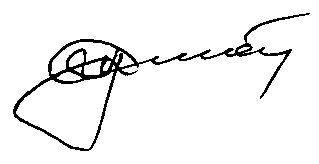 М.С. Ставровский